Општинско основно училиште „Кочо Рацин“ Кратово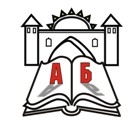 ул. „Михајло Апостолски“ бр.11, 1360 Кратовотел/факс: 031/481-118e-mail: skolokratovo@gmail.comООУ „КОЧО РАЦИН“ КРАТОВОГОДИШНА ПРОГРАМАЗА РАБОТА НА УЧИЛИШТЕТО ЗА УЧЕБНАТА 2023/2024 ГОДИНА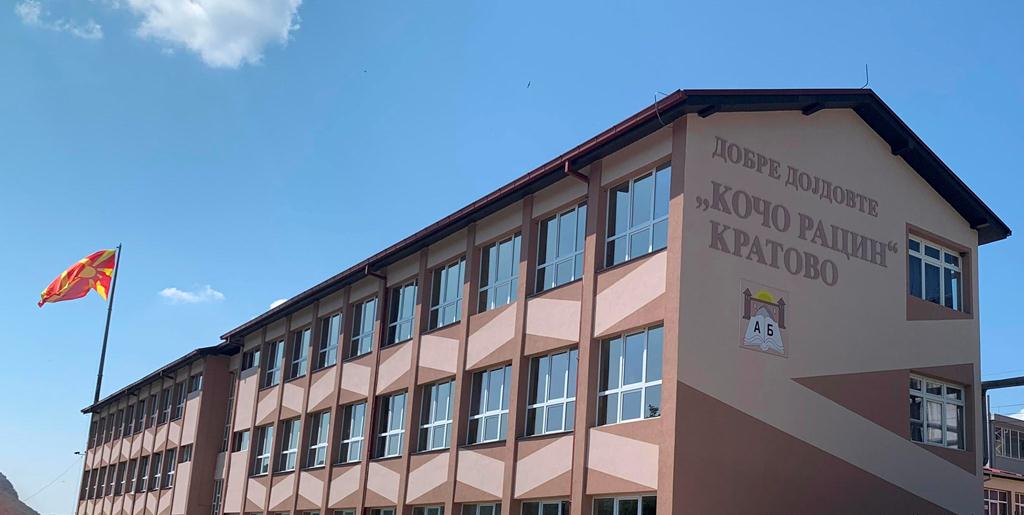 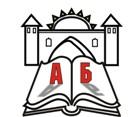 ОПШТИНСКО ОСНОВНО УЧИЛИШТЕ „КОЧО РАЦИН“ - КРАТОВО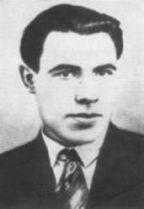 ГОДИШНА ПРОГРАМАЗА УЧЕБНАТА 2023/2024 ГОДИНАKратово, август 2023 годинаСОДРЖИНА1. ВОВЕД	42. ЛИЧНА КАРТА	73. МИСИЈА И ВИЗИЈА	254. ПОЈДОВНИ ОСНОВИ ЗА ИЗГОТВУВАЊЕ НА ГОДИШНАТА ПРОГРАМА	275. ПОДРАЧЈЕ НА ПРОМЕНИ, ПРИОРИТЕТИ И ЦЕЛИ	316. AКЦИСКИ ПЛАН ЗА ЕВАЛУАЦИЈА	357. КАЛЕНДАР ЗА РАБОТА	388. НАСТАВА	439.ОЦЕНУВАЊЕ	5510. ВОННАСТАВНИ АКТИВНОСТИ	6111. ПОДДРШКА НА УЧЕНИЦИ	7712. ГРИЖА ЗА ЗДРАВЈЕТО	8013. УЧИЛИШНА КЛИМА И КУЛТУРА ВО УЧИЛИШТЕТО	8314. ПРОФЕСИОНАЛЕН РАЗВОЈ НА ОБРАЗОВНИОТ КАДАР	8815. ВКЛУЧЕНОСТ НА СЕМЕЈСТВАТА ВО УЧИЛИШТЕТО	9216. КОМУНИКАЦИЈА СО ЈАВНОСТА И ПРОМОЦИЈА НА УЧИЛИШТЕТО	9317. ПРИЛОЗИ	951. ВОВЕДПојдовни основи за изготвување на Годишната програма за работа на ООУ„Кочо Рацин“ Кратово се:Законот за основно образование (Службен весник на РCМ бр.161/19, 28/20, 229/20, 48/21); Законот за наставници и стручни соработници во основните и средните училишта (Службен весник на РCМ бр.161/19, 28/20, 229/20, 48/21); Законот за работни односи, Законот за јавни набавки, Законот за организација и работа на органите на државната управа и други закони што се достапни на следните интернет-страници: www.pravo.org.mk, www.eduzakoni.mk, www.slvesnik.com.mk. Подзаконски и интерни акти, правилници, упатства и програми;Наставните планови и програми (http://bro.gov.mk/?q=osnovno-obrazovanie)Концепција за основно образование (март и декември 2021г.);Статутот на училиштето и условите за работа во училиштето;Програма за развоен план на училиштето;Програма за работата на училиштето од претходната година;Извештај од Самоевалуација на училиштето за период 2021-2023 година (изработен јули 2023 г.);Извештаи (Годишен извештај на училиштето за претходната учебна година, Извештај од интегралната евалвација на училиштето; Извештаи за финансиското работење на училиштето; Извештаи од работата на Стручните активи).Врз основа на член 49 и член 113 од Законот за основно образование (Службен весник на РCМ бр.161 од 5 август 2019г.) на предлог на директорот, Годишната програма е разгледана од страна на Наставничкиот совет на ден 11.08.2023 година, а Училишниот одбор на својата седница одржана на ден 11.08.2023 година ја предложи Годишната програма за работа на ООУ „Кочо Рацин“ - Кратово во учебната 2023/2024 год. до Советот на Општина Кратово. ХИМНА НА УЧИЛИШТЕТОГордо чекориме со името твоеКоста Рацин - гордост наша,делото твое нас нè водикон светлината,кон иднината.Те сакамеи в срце те носиме,песни за тебе пееме,ти сведочиш за сите генерациии со тебе се гордееме.Среќни сме сите ниево училиштето наше,вечна завет на патронатотда му оддадеме ние.Училиште нашево радост ни врват дните,љубовта кон тебе е искрена и чиста,а твоето име нè грее сите.2. ЛИЧНА КАРТАОсновното општинско училиште „Кочо Рацин“ Кратово како основно училиште започнува со работа од 1945 година во една стара училишна зграда во центарот на градот. Поради зголемен број на паралелки и ученици, кој од година во година се зголемува и покрај тоа што наставата се одвива во две смени, ова училиште не ги задоволува потребите и условите за одржување на настава, па поради тоа е изградена нова училишна зграда на улица „Михајло Апостолски“ бр.11, во  Царина маала во градот Кратово. Од учебната 1973/1974 година до 2006/2007 година наставата во оваа училишна зграда се изведува во две смени. Учениците од одделенската настава ја посетуваат наставата во втората смена, додека пак учениците од предметната настава секогаш имаат настава во првата смена. Од  учебната 2007/2008 година наставата во ООУ„Кочо Рацин“- Кратово се изведува во две училишни згради. Во првата училишна зграда учaт учениците од петто, шесто, седмо, осмо и деветто одделение, а во втората училишна зграда учат учениците од прво, второ, трето и четврто одделение. Наставата во основното училиште како и во сите подрачни училишта се изведува во една смена. Во учебната 2020/21г. поради пандемијата со ковид 19 наставата во централното училиште од I до III одд. се реализира со физичко присуство, а од IV до IX одд. наставата е на далечина. Во подрачните училишта наставата се одвиваше со физичко присуство.Од учебната 2021/22г. учениците учат во една училишна зграда, а наставата се изведува во две смени. Учениците од IV до IX одд. посетуваат настава во првата смена, а учениците од I до III одд. во втората смена. Наставата во подрачните училишта ќе се изведува во една смена. Од оваа учебна година за учениците од I и IV одделение се применува новата Концепција за основно образование од март 2021 година.Од учебната 2022/23г. и за учениците од II и V одделение ќе се применува новата Концепција за основно образование од декември 2021 година.Од учебната 2023/24 г. и за учениците од III и VI одделение ќе се применува новата Концепција за основно образование од декември 2021 годинаНаставата во училиштето се изведува на македонски јазик. Во склопот на ООУ„Кочо Рацин“- Кратово функционираат следните подрачни училишта:подрачни деветгодишни основни училишта во селата Крилатица и Сакулица,подрачни петгодишни основни училишта во селата Страцин, Шлегово, Туралево, Вакув и Коњух.ООУ „Кочо Рацин“ - Кратово е препознатливо со голем број на талентирани ученици кои со својата активност постигнуваат врвни резултати на државни и на меѓународни натпревари.Патрониот празник на училиштето се одбележува на 22 декември.  2.1 Општи податоци за ООУ„Кочо Рацин“- Кратово2.2 Просторни услови за работа на училиштето2.3 Материјално-технички услови2.4 Мапа на училиштето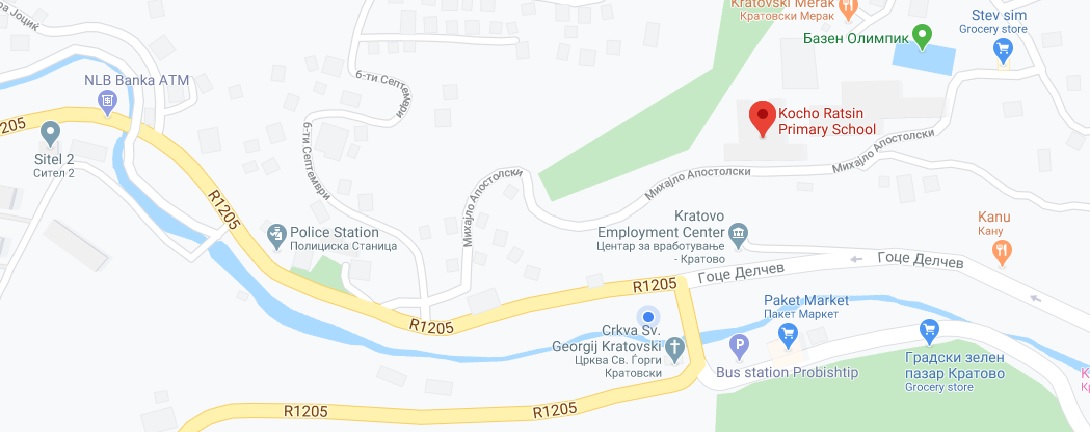 РАСПОРЕД НА УЧИЛНИЦИ ВО ООУ „КОЧО РАЦИН“ КРАТОВО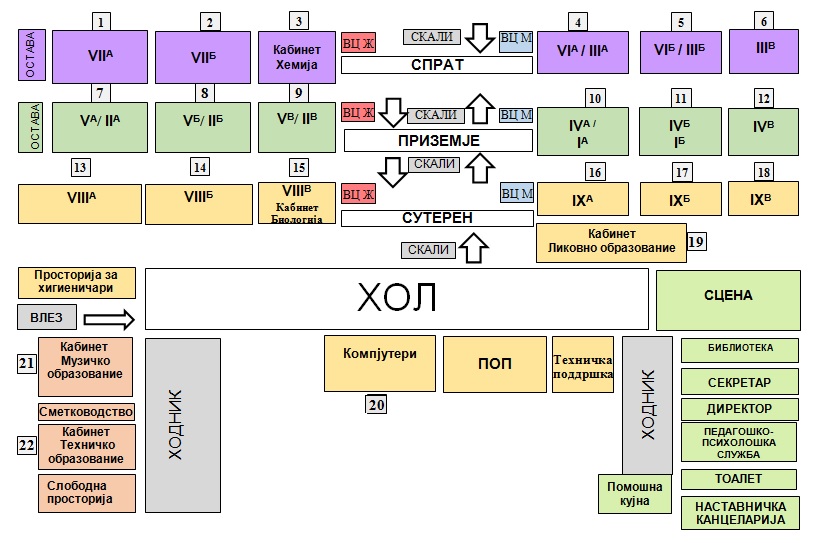 2.5 Структура на училиштето2.6 Наставен и ненаставен кадар	Преглед на бројот и структурата на раководниот кадар во училиштето	ДиректорСтручни соработнициАдминистративни работнициТехничка службаНаставен кадар	Во ООУ „Кочо Рацин" - Кратово нема големи измени во однос на бројот на наставниот кадар. 	Наставата ја изведуваат вкупно 58 наставници, од кои 34 во предметната и 24 во одделенската настава. Квалификациската структура на наставно-воспитниот кадар во училиштето одговара на потребите и е во рамките на нормативите и законските концепти за наставно-воспитен кадар. Педагошката интеграција функционира и наставниците што немаат доволен број на часови во основното училиште ги надополнуваат во подрачните училишта. 	Наставниците во предметната настава имаат од 19 до 24 часа седмично што е во рамките на педагошките норми. Распоредот на часовите се изготвува на почетокот на учебната година и одговара на педагошко-психолошките норми.2.7 Степен на образование на вработени2.8 Старосна структура на вработени2.9 УченициВкупно: од I до V одделение има 23 паралелки со 224 ученици.Вкупно: од VI до IX одделение има 16  паралелки со 200 ученици.Вкупно од I до IX одделение има 1 паралелка со 3 ученици со посебни образовни потреби.Вкупно: од I до IX одделение има  40  паралелки со 427 ученик.Од I до V одделение има 13  чисти паралелки и 10 комбинирани паралелки, а од VI до IX одделение има вкупно 14 чисти паралелки и 2 комбинирани. Паралеката за деца со посебни образовни потреби е комбинирана со 3 одделенија.	Општа констатација е дека бројот на учениците од година на година постојано опаѓа. Бројот на ученици по одделенија вклучувајќи ги и подрачните училишта споредено со претходните учебни години изгледа вака: Преглед на бројот и структурата на одделенијата и учениците во учебната година 2022/2023г.А) Одделенска и предметна настава во КратовоА-1) Ученици со посебнообразовни потреби во КратовоБ) Одделенска и предметна настава во ПУ с. КрилатицаВ) Одделенска и предметна настава во ПУ с. СекулицаГ) Одделенска настава во ПУ с. ТуралевоД) Одделенска настава во ПУ с. СтрацинЃ) Одделенска настава во ПУ с. ШлеговоЕ) Одделенска настава во ПУ с. ВакуфЖ) Одделенска настава во ПУ с. Коњух2.10 Наставен јазикПреглед на бројот и структурата на наставниот кадар Одделенска наставаПредметна настава3. МИСИЈА И ВИЗИЈАМИСИЈА НА УЧИЛИШТЕТОБогатата културна традиција  - пат кон иднината	Нашето училиште го поттикнува индивидуалниот развој на учениците, според нивните можности и способности, и презема најразлични активности со кои поддржуваме партнерски односи меѓу учениците, наставниците и родителите од различни етнички заедници, да воспитуваме личности што ќе бидат подготвени за предизвиците во 21век и што ќе стекнуваат вештини за доживотно учење.ВИЗИЈА НА НАШЕТО УЧИЛИШТЕСакаме нашето училиште да биде безбедна средина каде што ќе се развива свеста за живеење во мултикултурно општество во коешто учениците своите афинитети и можности преку учењетоќе ги претворат во трајни вредности.СЛОГАНИУчете зашто иднината вас ве чекаВратата на успехот се отвора со моќта на знаењетоМоето училиште – мое огледалоСо учењето вложувам во својата иднинаНашите ученици ги подготвуваме да бидат                               МОТОМоето училиште - мојот втор дом 4. ПОЈДОВНИ ОСНОВИ ЗА ИЗГОТВУВАЊЕ НА ГОДИШНАТА ПРОГРАМАПри изработка на Годишната програма на училиштето искористени се согледувањата од Самоевалуацијата (изготвена во јули 2023 година) за потребите на училиштето и наставниот кадар и на потенцирањето на јаките и слабите страни во работата на истите.Тимот за изработка на Годишната програма на училиштето по анализа на податоците, ја констатира мисијата на училиштето и активностите на сите субјекти во реализирањето на воспитно-образовната работа за подобрување на наставата во согласност со законските регулативи.За изготвување на Самоевалуацијата беа користени насоките од Законот за основно образование, од Проектот за модернизација на образованието и Индикаторите за квалитетот на работата на училиштето изготвени од МОН и ДПИ. Целта на Самоевалуацијата на училиштето 2021-2023 година е со конкретни анализи и осврт на сите области на работење на училиштето да се добие слика за квалитетот во работењето, напредокот и постигањата на училиштето, јаките и слаби страни за кои ќе следат предлог мерки за нивно надминување. Секако дека воочените слабости во наставниот процес (директни или индиректни) е да ги вложат сопствените капацитети и искористат постојните ресурси за подобрување на условите и стандардите во училиштето. На тој начин ќе се придонесе за целосно и квалитетно реализирање на воспитно-образовниот процес. Самоевалуацијата ги издвојува и приоритетните области на делување за унапредување и осовременување на наставните и воннаставни активности. Заедничка цел на сите субјекти во училиштето е намалување на слабите страни, а јаките да се одржуваат.Според целосно извршената самоевалуација, Комисијата ја разгледа целокупната состојба и работа во училиштето, по следните подрачја:Oрганизација и реализација на наставата и учењето, Постигања на учениците,Професионален развој на наставниците, стручните соработници и на раководниот кадар,Управување и раководење,Комуникации и односи со јавноста,Училишна клима и култура,Соработка со родителите и со локалната средина.Комисијата за Самоевалуација изготви Извештај за извршената самоевалуација со предлог мерки за подобрување на квалитетот на восипитно-образовната работа:Доопремување на училниците со смарт таблиОбезбедување на постабилна интернет конекција во подрачните училиштаОбновување на фондот на нагледни средства и дидактички материјали по сите предметиИзработка на стратегија за привлекување и задржување на ученицитеПоголеми напори за вработување на дефектолог и други стручни лицаОбезбедување на што поголем број на обуки за воспитно-образовниот кадар зависно од потребите што ги наметнува образовниот процес(новитети итн.)Организирање на обуки за изработка на издржливи проекти и пополнување на апликации за грантови, донации, фондови и конкурси.Изработка на стратегија за поголема вклученост на локалната бизнис заедница и родителите во обезбедување донации и спонзорства за подобрување на инфраструктурата во училиштетоПоголема транспарентност на работата на УОПоголема стимулација и мотивираност на тимовите во училиштетоПоддршка на процесот за партнерство на училиштето со деловната заедница и бизнис секторотПредавања и работилници за спречување на пушење, дрога и алкохол од стручни лица.Училиштето да работи на Професионална ориентација на учениците.Обуки на вработените за прва медицинска помош во случај на несреќи.Зголемување на воспитната компонента на учениците преку поголема ангажираност на наставниот кадар и стручната служба во делот  подобрување на редовноста и поведението на учениците.  Самоевалуацијата и Извештајот од самоевалуацијата се засебни документи кој се достапни преку веб-страната на училиштето.Тим за самоевалуација: Весна Петрова – наставник, Даниела Пешева - наставник, Марија Чочевска – наставник, Ирена Трајкова – наставник, Наташа Данилова – наставник,Тошо Петков – наставник, Билјана Николовска – педагог, Даниел Тодоровски - наставник.5. ПОДРАЧЈЕ НА ПРОМЕНИ, ПРИОРИТЕТИ И ЦЕЛИПодрачјата на промени, приоритетите и целите произлегуваат од констатираната состојба во годишните извештаи, самоевалуацијата и Програмата за развој. Од подрачјата на промени се дефинираат приоритетите (специфични, реални, остварливи и мерливи) коишто ќе се реализираат во текот на учебната година. Тие се поврзани со потребите и интересите на сите субјекти што се вклучени во воспитно-образовниот процес, особено со потребите на учениците и во склад со реалните можности на училиштето и усогласени со финансискиот план на училиштето. Врз основа на утврдените приоритети се утврдуваат целите што ќе бидат насочени кон постигнување резултати, треба да се временски определени и да водат кон остварување на визијата на училиштето и на позитивни промени во образовниот процес.Определување на подрачјата на промени во училиштетоЗа да се обезбеди развој на ООУ„Кочо Рацин“, пред сè, треба да се определат приоритетните правци врз основа на определените слаби и силни страни на училиштето.Врз основа на претходно утврдени приоритети за подобрување на воспитно-образовната работа во училиштето, утврдени се следните цели:Цел 1. Препознавање на различните образовни потреби на учениците и планирање на наставата во зависност од нив ЦЕЛ 2: Поттикнување на интересот на учениците за вклучување во СУА и додатна наставаАктивност на ЕКО училиште за учебната 2023/2024 годинаВо нашето училиште, во наставната програма во одделенската и предметната настава, се интегрираат еколошки содржини преку програмата „Интеграција на еколошката едукација во македонскиот образовен систем“. Целта на еко програмата е стекнатото знаење на темата животна средина да се примени во пракса. Преку оваа програма ќе се подигне еколошката свест на учениците, наставниците, техничкиот персонал, родителите и сите други кои се вклучени во училишната заедница на тема заштита на животната средина, а со тоа ќе се овозможи и теоретското знаење да се примени во секојдневниот живот.Наставниците имаат важна улога во подучувањето на децата за поврзаноста помеѓу животната средина и општеството. Семето на разбирање што е посеано сега ќе создаде одговорни и свесни граѓани кои ќе дејствуваат во вистинско време.6. AКЦИСКИ ПЛАН ЗА ЕВАЛУАЦИЈА                                                                 7. КАЛЕНДАР ЗА РАБОТА Календарот за работа на училиштето го донесува Министерот за образование и наука и тој се објавува во Службен весник на Република Македонија. Календарот е основа за организирање на учебната година согласно програмските целини во наставната година: полугодие, други форми на воспитно-образовна дејност и ученички одмор за учебната 2022/23г.Учебната година започнува на 1 септември 2023 година, а завршува на 31 август 20234 година. Наставната година започнува на 1 септември 2023 година, а завршува на 17 јуни 2024 година.Наставната година ја сочинуваат две полугодиа – I и II полугодие. Првото полугодие започнува на 1 септември 2022 година и завршува на 29 декември 2023 година. Второто полугодие започнува на 22 јануари 2024 година и завршува на 17 јуни 2024 година.Во текот на учебната година учениците користат зимски,пролетен и летен одмор. Зимскиот одмор започнува на 30 декември 2023 година и завршува на 19 јануари 2024 година. За време на зимскиот одмор вработените во училиштето од 2 јануари до 12 јануари 2024 година користат платени неработни денови. Пролетниот одмор започнува на 29 април 2024 година и завршува на 6 мај  2024 година.Летниот одмор започнува на 18 јуни 2024 година и завршува на 31 август 2024 година.Основните училишта во времето од 18 јуни до 1 јули 2024 година организираат дополнителна настава, поправни испити и одделенски испити, а од 15 август до 21 август 2024 година организираат подготвителна настава, консултации и други форми на помош за учениците кои треба да полагаат поправни испити и одделенски испити и ги спроведуваат истите.Воспитно-образовната работа за учениците се организира во текот на целата работнa недела.Во текот на наставната година во основните училишта се остваруваат 180 наставни денови.На денот на училиштето се организираат културни, спортски и други манифестации.Работните денови кога се изведуваат ученичките екскурзии, денот на еколошката акција на младите во Република Северна Македонија и денот на училиштето се наставни денови кога се изведуваат посебни програми.Училишни активности во учебната 2023/2024 годинаЕколошки календар8. НАСТАВА	Глобална структура на воспитно-образовната дејностНаставата претставува организирано планско образование преку кое се негува:Најдобар интерес и целосен развој на ученикот; Еднаквост, достапност, пристапност и инклузивност; Општообразовен карактер на основното образование; Обезбедување квалитетно образование и меѓународна споредливост на знаењата на учениците; Активно учество на учениците во животот на училиштето и заедницата; Подготвување на ученикот за доживотно учење; Прифаќање на различностите, мултикултурализам и интеркултурализам; Грижа за физичката безбедност и здравје; Автономност, компетентност и одговорност и партнерство помеѓу училиштето, родителите, односно старателите и единиците на локалната самоуправа; Заштитата од дискриминација и промоцијата на еднаквост, како и инклузивниот карактер на основното образование.Нашето училиште е насочено кон настава и учење во кое се развива аналитичко и критичко мислење, се поттикнува креативност, се учи како да се препознаваат вистинити и невистинити информации и дека нивното правилно користење е далеку покорисно и повредно од поседувањето информации. Наставата е мотивирачка и на учениците им нуди вештини кои се релевантни и неопходни за успех како во училиште така и во вонучилишната реалност.Компетенциите за доживотно учење, а посебно оние кои се однесуваат на вештините за креативно изразување, критичко размислување, комуникација и соработка се интегрирани во сите наставни програми и се дел од секој час, на ист начин како јазичната и математичката писменост. Учениците се здобиваат со знаење, развиваат способности и градат ставови. Наставата се организира и се реализира според наставни програми за задолжителни, изборни и факултативни предмети што се изучуваат по одделение.Според наставниот план во училиштето ќе се остварува и организира:Задолжителна наставаИзборна настава Дополнителна наставаДодатна наставаСлободни ученички активностиНаставата во ООУ„Кочо Рацин“ -  Кратово се изведува на македонски наставен јазик во 40 паралелки, од кои чисти се  27   паралелки, а комбинирани се 13 паралелки. Наставата овозможува да се остваруваат воспитно-образовните активности со учениците во училиштето.8.1 Задолжителна наставаЗадолжителните предмети ја сочинуваат содржинската основа на основното училиште, со која на учениците им се овозможува вертикална проодност за продолжување на школувањето во средното образование.Задолжителната настава се изведува за сите ученици од I - IX одд. по наставните предмети според Наставниот план и програмите за воспитно-образовната дејност во основното образование во Република Северна Македонија.	Наставата по задолжителните предмети претставува содржинска основа на основното училиште. Застапеноста на наставните предмети во наставата по одделенија и неделниот фонд на часови за секој наставник и предмет се утврдува со Наставниот план и програма. Наставниот кадар редовно ги следи промените, ги усогласува истите и врз основа на тоа едуцирањето ќе биде кон нови односи во слободата и правата на индивидуата на детето. Наставата во училиштето се одвива во согласност со законските регулативи и според измените и дополнувањата во Наставниот план за основното деветгодишно училиште:Со измените и дополнувањата на наставниот план наставата по физичко и здравствено образование од I до IV одд. ja извадува предметен наставник по физичко и здравствено образование заедно со одделенскиот наставник.Според наставниот план од Концепцијата за основно образование (март/декември 2021г.) учениците од I и II одделение ќе имаат 8 задолжителни предмети, односно 20 часа неделно, учениците од III одделение, 8 задолжителни предмети или 23 часа неделно учениците, од IV одделение, 9 задолжителни предмети или 23 часа неделно, а учениците од V одделение, 9 задолжителни предмети или 24 часа неделно.Учениците од I, II, III, IV и V одделение, според новата концепција, ќе имаат задолжителен престој во училиштето од 5 часа на ден, од кои околу 3 до 3,5 часа ќе поминуваат на наставни часови, а преостанатото време во други активности. Задолжителен странски јазик за учениците од I до IX одд. е Англиски јазик, а втор странски јазик се Германски и Француски јазик кои ги изучуваат учениците од VI до IX одделение. Од учебната 2018/19г. во централното училиште во VI одделение се воведува Германски јазик како изборен странски јазик. Учениците во подрачните училишта ќе го изучуваат Францускиот јазик како втор изборен странски јазик.  Паралелката за ученици со посебни образовни потреби започна со настава во второто полугодие во учебната 2016/2017 година, односно на 30.01.2017 година. Во учебната 2023/2024 година настава ќе посетуваат вкупно три ученици во три различни одделенија. Наставата за ученици со посебни образовни потреби се реализира според наставниот план и програма од БРО. За секој ученик се изработува индивидуална програма според нивните можности и способности. Учениците од паралелката за посебни образовни потреби посетуваат одредени часови во редовната настава со што се поддржува процесот на инклузија во наставата.Во учебната 2021/22 година ООУ„Кочо Рацин“ – Кратово, како Центар за поддршка на учењето на деца со посебни образовни потреби, според член 18 од Законот за основно образование на поднесеното барање до ПОУ „Иднина“ – Скопје, како Ресурсен центар за деца со посебни образовни потреби за 11 образовни асистенти за деца со посебни образовни потреби кои се вклучени во редовната настава, доби одобрување за 3 образовни асистенти. Овие асистенти во соработка со Училишниот инклузивен тим изготвија Индивидуален образовен план (ИОП) прилагоден за секое дете индивидуално според кој работеа во текот на учебната 2021/22 година и во текот на 2022/2023 година,а ќе продолжат да работат и во текот на 2023/2024 учебна година. Ефектите и резултатите што ги очекува училиштето од реализирањето на задолжителната настава се: нејзино иновирање во активна настава каде ученикот ќе се ослободи од обично меморирање на факти и ќе му се овозможи да аргументира, анализира, синтетизира, да истражува и експериментира, а наставникот да се јавува во улога на координатор. Крајна цел е стекнатите знаења од задолжителната настава кај учениците да се трајни и применливи.	 Наставата во нашето училиште се одвива на македонски јазик и од оваа учебна година ќе се реализира во две смени. Наставата ќе започнува во 07:30 часот со првата смена (IV – IX одд.), а ќе завршува во 17:40 часот со втората смена (I – III одд.). Во подрачните училишта наставата ќе се изведува во една смена и ќе започнува во 8:00 часот.  Распоред на ѕвонење на часовите (одделенска и предметна настава):      Поврзување на еколошката програма со редовната наставаВо предметите, наставните содржини и часовите по соодветното одделение/година се врши интегрирање на еколошките содржини од деветте еколошки теми. Со тоа се збогатуваат постоечките предмети со еколошки содржини и содржини за заштита на животната средина. Учениците, децата, вработените и пошироката заедница добиваат знаења за конкретните акции кои ги презема училиштето за заштитата на животната средина и реализацијата на Програмата.Дигитална наставаКористењето на информатичко-компјутерска технологија стана секојдневие, па така и во образованието со што ја осовременува наставата. За реализација на ваква настава ООУ „Кочо Рацин“ обезбеди соодветна инфраструктура на училиштето и училниците со обезбедување оптички интернет, опременост со компјутери и неколку паметни табли, а со тенденција во секоја училница да има паметна табла, достапност на дигитални наставни содржини и алатки за поучување и учење. Наставниците во своето поучување користат и електронски содржини, како што се: текстуални презентации, аудио- и видеопрезентации и други соодветни е-содржини кои сами ги избираат според потребите на наставниот предмет.Поради светската пандемија и наставата на далечина се користеше националната платформа воведена во 2020год. Истата ќе се користи и во услови кога настава нема да може да се изведува во училиште, но и за оние ученици кои поради болест или други причини не се во состојба подолго време да посетуваат настава во училиште. Дигиталната настава им обезбедува на учениците пристап до настава и контакт со наставниците.Содржините кои наставниците ќе ги реализираат со помош на ИКТ се дефинирани во нивните тематски и процесни планирања. Секој наставник задолжително води евиденција за употреба на ИКТ во наставата и истата ја евидентира во своите планирања.Антикорупциско образование на учениците во основното образованиеПроектот „Антикорупциска едукација за учениците од основните училишта“ има за цел да воспостави вредносен систем, кој ќе ја измени сегашната култура на прифаќање на корупцијата и ќе ги промовира придобивките од доброто владеење и однесување. Заменувајќи ги лошите навики и пораки со добри, и истакнувајќи ги позитивните примери, ученикот опфатен во проектот ќе може да ја препознае корупцијата и да се заштити од оваа негативна општествена појава.Со мотото „Корупција - ја сечеш гранката на којашто седиш“ се објаснува дека корупцијата не познава пол, вероисповед, нација, професија, возраст, граници, степен на образование, нагласувајќи дека таа е негативен дел од денешницата и од неа треба да се заштитиме. Целите кои ги вклучува програмата за антикорупциска едукација, посветена на учениците од основните училишта, се тие да бидат запознаени со одредени поими, односно преку одредени активности да разберат за корупцијата и антикорупцијата, да анализираат ситуации, личности и настани поврзани со корупцијата, да се стават во друга ситуација и преку совладување на материјата да станат активни граѓани, коишто ќе придонесат кон развојот на модерното демократско општество.Атикорупцијата како тема се реализира преку планирани наставни единици на часовите по Граѓанско образование, но и преку другите предмети секогаш кога има простор да се разговара за оваа тема.8.2 Изборна наставаИзборните предмети даваат можност учениците да ги прошират и да ги продлабочат знаењата по одделни наставни предмети и да ги развиваат своите способности. Оваа настава е задолжителна, а ќе ја следат ученици кои се изјаснија по предходно направената анкета и по информираност - согласност на родителите. Секоја учебна година учениците треба да изберат и да изучуваат различен изборен предмет.Во училиштето оваа учебна година ќе се изведува настава по овие изборни предмети: Нашето училиште задолжилетно нуди две листи на изборни предмети, едната се однесува на учење на Втор странски јазик, а другата опфаќа таканаречени Слободни изборни предмети кои ги нуди училиштето, зависно од интересите на учениците и можностите на училиштето, а предвид ги зема и можностите на наставниот кадар што работи во училиштето.Наставата по Изборните предмети ќе се изведува во текот на наставниот ден, а наставниот кадар врши подготовка за организација на овој вид настава според Наставните програми за изборните предмети изработени од Бирото за развој на образованието. Во I, II и III одделение, според новата Концепција, слободниот изборен предмет ќе се реализира во форма на слободни активности што ќе ги води одделенскиот наставник задолжен за паралелката во договор со учениците. Во времете предвидено за слободниот изборен предмет, секој ученик ќе се поттикнува самиот да избере што сака да прави како дополнување на она што е веќе учено во текот на денот/неделата и/или целата паралелка да избере заедничка активноста како поддршка на личниот и социјалниот развој на учениците. Учениците од IV и V одделение слободни изборни предмети ќе избираат од 4 категории:изборни предмети за проширување, односно продлабочување на знаењата од задолжителните наставни предмети, изборни предмети за поддршка на интересите на учениците кои не се дел од наставните предмети,изборни предмети за поддршка на личниот и социјалниот развој на учениците,изборни предмети од спортско-рекреативен карактер.	Учениците бираат два слободни изборни предмети во текот на една учебна година – еден за првото и друг за второто полугодие. Секој ученик, во текот на еден образовен период, не може два пати да избере ист предмет, освен ако не се работи за предмети од иста област кои се на различно ниво.За активностите кои ќе произлезат од слободните изборни предмети за учениците од I, II, III, IV и V одделение се предвидени 2 наставни часа неделно.Одговорните наставници за реализација на слободните изборни предмети континуирано ќе го следат и вреднуваат напредокот на секој вклучен ученик во стекнувањето на знаењата, вештините и вредностите/ставовите предвидени со целите на конкретниот предмет. Слободните изборни предмети ќе се оценуваат описно и постигањата на учениците ќе бидат вклучени во додатокот на свидетелството.8.3 Дополнителната наставаДополнителната настава како дидактички модел на настава во Наставниот план е застапена со одреден број часови со што добива задолжителен карактер. Секој наставник е должен по својот предмет да реализира дополнителна настава за сите ученици кои имаат потреба од дополнителна поддршка за да ги постигнат очекуваните резултати, односно на барање на ученик, негов родител, односно старател или по проценка на самиот наставник. За таквите потреби наставниците изготвуваат распоред, почитувајќи го времето кое им одговара на учениците за кои е наменета и јавно го истакнуваат. За потребата од посета на ученикот на дополнителна настава одделенскиот, односно предметниот наставник води евиденција и го известува родителот, односно старателот на детето во рок од три дена од констатирањето на потребата.Дополнителната настава се организира за учениците од одделенска и од предметна настава. Оваа настава се организира во текот на целата наставна година и во вид на продолжена настава на крајот од наставната година. 	Дополнителната настава за учениците во I, II, III, IV и V одделение, според Новата Концепција, се реализира во рамки на петте задолжителни саати (во случај на поголем број ученици со иста потреба) или по петте задолжителни саати (доколку се работи за мал број ученици – индивидуализиран пристап во планирањето). Реализацијата на дополнителната настава за учениците од овие одделенија, наставникот ја планира во рамките на неделното планирање на паралелката во делот на други активности, а ги евидентира во електронскиот дневник само активностите што ги презема и со која цел.НАПОМЕНА: Училиштето на месечна основа ќе изготвува распоред за дополнителна настава за секој наставен предмет и ќе го објавува на огласна табла и на својата интернет страница.8.4 Додатна наставаДодатна настава се организира за учениците кои постигнуваат значителни резултати по одделни наставни предмети. Додатната настава, наставникот е должен да им ја понуди на учениците, а учениците одлучуваат дали ќе ја посетуваат. Се организира во слободното време на учениците, според одредена програма, во помали групи.Голем дел од додатната настава ќе се реализира преку слободните изборни предмети кои ќе служат за продлабочување и проширување на знаењата од задолжителните предмети. За учениците кои се подготвуваат за натпревари, наставникот реализира додатни менторски часови, за чиј распоред исто така се договара со учениците и јавно го истакнува. 	Додатна настава за учениците во I, II, III, IV и V одделение, според Новата Концепција, може да се реализира преку проектни и истражувачки активности, преку слободните изборни предмети, а додатни часови за подготовка за натпревар – по петте задолжителни саати на престој. Реализацијата на додатната настава за учениците од овие одделенија, наставникот ја планира во рамките на неделното планирање на паралелката во делот на други активности, а ги евидентира во електронскиот дневник само активностите што ги презема и со која цел.НАПОМЕНА: Училиштето на месечна основа ќе изготвува распоред за додатна настава за секој наставен предмет и ќе го објавува на огласна табла и на својата интернет страница.Програма за работа со надарени и талентирани ученици во учебната 2023/2024 годинаВо училиштето изработена е програма за работа со талентирани и надарени ученици со која се предвидени активностите кои ќе се реализираат оваа учебна година.Тим за поддршка: Маре Ангелова, Билјана Николовска –педагог, Рада Зафирова –психолог, Марија Постолов, Марија Чочевска, Даниел Тодоров.9.ОЦЕНУВАЊЕОценувањето е значајна компонента на наставниот процес – негова основна цел е да го поддржува учењето на учениците и да придонесе за достигнување на очекуваните резултати. Секој ученик се оценува врз основа на систематско следење со различни облици и постапки за испитување на знаењето.  Постигањата на учениците се оценуваат описно и бројчано. Описно оценувањеВо првиот период (I - III одд.),  постигањата на учениците во текот на наставната година по задолжителните и изборните предмети се оценуваат описно. При оценувањето се користат стандардите и критериумите изготвени од БРО,  во координација со сознанијата стекнати на обуките во рамките на Проектот за основно образование – компонента за Унапредување на оценувањето на учениците.Описно и бројчано оценувањеВо вториот период (IV-VI одд.),  постигањата на учениците во текот на наставната година по задолжителните и изборните предмети се оценуваат описно (на крајот на прво и трето тримесечие) и бројчано (на крајот на првото полугодие и на крајот на учебната година). Бројчано оценувањеВо третиот период (VII-IX одд.),  постигањата на учениците во текот на наставната година по задолжителните и изборните предмети се оценуваат бројчано. Формативно и сумативно оценувањеЗа да овозможат секој одделен ученик да ги постигне очекуваните резултати, наставниците применуваат формативно оценување, познато и како оценување за учење. При оваа оценување: На овој начин учениците имаат контрола врз учењето, со што стануваат поодговорни за сопствените постигања и стекнуваат поголема самодоверба и верба дека можат да учат и да бидат успешни.Наставниците го бележат и документираат напредокот и постигањата на учениците, а тоа им овозможува да направат рефлексија и врз сопствената работа. Сознанија до кои што ќе дојдат ги користат за да ја пролагодат својата настава на потребите на учениците и на тој начин да ги мотивираат за учење. Документирањето на напредокот и достигнувањата на учениците им овозможува на наставниците да ги вклучат родителите/старателите во пообјективно анализирање на постигањата, но и во следните чекори во учењето на нивните деца. Сумативното оценување е поврзано со определени периоди во наставната година (крај на одделна тема, тримесечие, полугодие и крај на учебна година) и има за цел да укаже на тоа колку ученикот успеал да научи, односно колку ги постигнал очекуваните резултати за конкретна тема или период или во која мера ги постигнал стандардите за оценување предвидени за крајот на годината. Сите информации за постигањата се дадени во вид на кус опис (кај описните оценки), во вид на бројка (кај бројчените оценки) или во вид на категорија Се истакнува, Задоволува или Не задоволува (кај слободните изборни предмети). Оценките се изведени од резултатите добиени со користење на однапред определени постапки и инструменти, врз основа на јасни критериуми за оценување. На почетокот на секоја учебна година наставниците изготвуваат План за писмено проверување на постигањата на учениците и истиот е евидентиран во дневникот на паралелката. Исто така проверувањата на постигањата на учениците (формативно и сумативно оценување) со однапред утврдена динамика, наставниците ја дефинираат во нивните тематски и процесни планирања. Резултатите од оценувањето кои ги добива во текот и по поучувањето наставникот ги користи за да го вреднува сопственото поучување и сознанијата до кои ќе дојде потоа ќе ги вгради во следното планирање на наставата.Оценување во учењето од далечина*Оценувањето во учењето од далечина со користење на информатичката технологија претставува посебен предизвик. Во формативното оценување, поради ограничените можности за непосредно набљудување на работата и давање веднаш повратна информација, фокусот се поместува кон формативно оценување на писмени продукти, користење различни видови тест-задачи, есејски задачи, додека сумативното оценување го поместува фокусот кон користење на посложени задачи, кон ограничување на времето за одговарање и кон преземање на други постапки за редуцирање на можностите за фалсификување на одговорите.Во нашето училиште постои процедура за поплаки и жалби по добиени оцени која ја спроведува тим составен од стручната служба, одделенски, како и предметни наставници и начин за известување на родителите по жалбите.Ќе се вршат квартални анализи на постигнатите резултати и ќе се вршат споредби со веќе постигнатите во изминатите периоди.Според законските измени, од учебната 2016/2017 година, екстерното оценување е укинато. Оценувањето на учениците е според стандардите кои ги утврдува Министерот на предлог на БРО. Задачите и активностите кои произлегуваат од горе наведеното, како и реализаторите, ресурсите, инструментите, временските рамки и критериумите за успешно оценување се прикажани табеларно, како што следува:* Во случај на реализирање на наставата од далечина или во случај кога ученик подолго време не може да ја следи наставата со физичко присуство.Државни тестирањаУчеството во државни тестирања на нашето училиште обезбедува увид за тоа какви се постигањата на нашите ученици споредено со националните дефинирани нивоа на постигања.Од добиените резултати училиштето прави анализа каде и кои активности да се преземат за подобрување на сопствената практика, како внесување промени во организацијата на работата, во користењето на ресурсите, во методите и стратегиите на поучување и учење. На тој начин нашето училиштето добива можност да ја унапреди својата наставата и да ги подобри постигањата на учениците.Инклузивност, родова рамноправност/сензитивност, интеркултурност и меѓупредметна интеграција Наставникот обезбедува инклузивност преку вклучување на сите ученици во сите активности за време на часот. Притоа, овозможува секое дете да биде когнитивно и емоционално ангажирано преку користење на соодветни методички приоди (индивидуализација, диференцијација, тимска работа, соученичка поддршка). При работата со учениците со попреченост применува индивидуален образовен план (со прилагодени резултати од учење и стандарди за оценување) и секогаш кога е можно користи дополнителна поддршка од други лица (лични и образовни асистенти, образовни медијатори, тутори волонтери и професионалци од училиштата со ресурсен центар). Редовно ги следи сите ученици, особено оние од ранливите групи, за да може навремено да ги идентификува тешкотиите во учењето, да ги поттикнува и поддржува во постигнувањето на резултатите од учењето. При реализација на активностите наставникот еднакво ги третира и момчињата и девојчињата, при што води грижа да не им доделува родово стереотипни улоги. При формирање на групите за работа настојува да обезбеди баланс во однос на полот. При избор на дополнителни материјали во наставата користи илустрации и примери кои се родово и етнички/културно сензитивни и поттикнуваат родова рамноправност, односно промовираат интеркултурализам. Секогаш кога е можно наставникот користи интеграција на темите/содржините/поимите при планирањето и реализацијата на наставата. Интеграцијата овозможува учениците да ги вклучат перспективите на другите наставни предмети во она што го изучуваат во овој наставен предмет и да ги поврзат знаењата од различните области во една целина.10. ВОННАСТАВНИ АКТИВНОСТИОва подрачје опфаќа содржини и активности што се реализираат надвор од наставата. Преку ова подрачје на учениците им се дава можност за развивање на активен ученички живот, зголемување на интересите и способностите и изградување на морално, културно, естетско чувство и желба за побрз физички и интелектуален развој. Тоа е подрачје во кое пред учениците се експонира вистинскиот живот во кој по завршувањето на основното училиште поактивно ќе се вклучат во системот.Слободни активности за учениците од I до V одделениеОд I до V одделение секој наставник формира секција во рамките на својата паралелка и работи со истата.	Секој одделенски наставник има подготвено програма за работа во која се означени содржините за работа и времето кога ќе се реализираат. Знаењата од слободните ученички активности ќе бидат презентирани на приредбите во и надвор од училиштето.  Слободни активности за учениците од VI до IX одделение	Почитувајќи ги психофизичките можности на учениците, а со цел да се задоволат посебните интереси и склоности, учениците се вклучуваат во училишните секции. Во почетокот на учебната година се определуваат секциите со нови членови, се избира раководство и се изготвува програма за работа. Координатори на работата на секциите ќе бидат одговорните наставници.	Во училиштата се реализираат повеќе видови задолжителни воннаставни активности кои можат да бидат краткотрајни, какви што се: акциите, излетите, екскурзиите и еднократните работилници или подолготрајни, какви што се: еколошките клубови, спортските клубови, училишниот театар, училишниот хор и оркестар.	Низ слободните ученички активности ќе се создадат претпоставки за задоволување и негување на индивидуалните интереси и способности на учениците.Своите афинитети и интереси учениците ќе можат да ги искажат преку работата на следните активности:- Слободни ученички активности за проширување на знаењата по одделни наставни предмети;- Слободни технички активности;- Слободни културно-уметнички активности;- Слободни спортски активности; Преглед на слободните ученички активности за стекнување знаењаНаставниците од предметна настава, формираат секции за слободните ученички активности во зависност од желбите, интересот, можностите, афинитетите и бројот на учениците во паралелката.Основната организациона форма на секцијата е часот, како што е определено со Планот и Општата програмска структура за застапеноста на воннаставните активности.Слободните ученички активности ќе се изведуваат со учениците од I до IX одд. Услови за изведување на овие ученички активности има, а учениците се запишуваат на список во одделенскиот дневник на паралелката каде што наставникот реализира настава. Целта на овие слободни активности се продлабочување на знаењата на учениците. Часовите за овие слободни активности секој одговорен наставник ќе изготви распоред на одржување за што учениците ќе бидат навремено известени.	Во училиштето на учениците им нуди можност да членуваат во училиштен хор, училиштен оркестар, училиштни млади сликари и/или училиштен театар. Учениците во овие активности се вклучуваат доброволно, а активностите се одвиваат во текот на целата учебна година. Доколку учениците пројават интерес и музички талент, можат да се формираат и други инструментални или вокални музички групи, а училиштето, согласно можностите, да ги поддржи тие активности.Преглед на слободни спортски активности Училишен спорт Училишниот спорт има непосредно влијание врз психофизичкиот развој кај учениците, го зајакнува нивното здравје, изградува навики за здрав живот и спортска активност и култура на добро држење на телото. Ги задоволува потребите за правилен развој на учениците и тоа преку игрите, спортот, гимнастиката во зависност од интересот на ученикот.Цели на училишниот спорт се: психофизичкиот развој на учениците, зајакнување на нивното здравје, изградување навики за здрав живот и спортска активност и култура на добро држење на телото. Ги задоволува потребите за правилен развој на учениците и тоа преку игрите, спортот, гимнастиката во зависност од интересот на ученикот.Конкретни цели се: стекнување и развивање на моторните способности како: аеробна и анаеробна способност, брзина, рамнотежа, ориентација во простот, експлозивноста, силата, развој на општата моторика и спречување на појава на аномалии (деформитети). Преку правилни изведувања на вежбите за позитивен анатомско-физиолошки, функционален и моторички развој, развој на фер-плеј однос и др.ГостувањаКако посебен вид воннаставни активности се гостувањата на училиштето надвор од земјава во рамките на Еразмус+ проектите. Нашето училиште е вклучено во два Еразмус+ проекти.        Во учебната 2023/24 година, ќе се реализираат активности од три тековни Еразмус+ проекти:        -Во рамки на проектот „Модел на Европска унија“ планирани се две мобилности: првата мобилност ќе биде во партнерско училиште од Равич, Полска, во првата недела од октомври, 2023 година. Учесници ќе бидат 5 ученици и три лица за придружба. Темата што учениците ќе ја дебатираат е „Европски вредности и граѓански активизам“.       Втората мобилност е планирана за првата недела од април, 2024 година, а домаќин ќе биде нашето училиште. Темата за дискусија ќе биде „Дигитална трансформација“. Во овој проект имаме партнерски училишта од Полска, Романија и Турција.        Во рамки на проектот „ЛИСТОВИ“, планирани се две мобилности. Првата мобилност ќе биде во втората недела од ноември, 2023 година во партнерското училиште од Атендорн, Германија. Работната недела е насловена „Биди свесен“.       Другата мобилност е планирана за март, 2024 година во Леирија, Португалија. Темата на неделата е „Биди креативен“. Учесници и во двете мобилности ќе бидат по 4 ученици и 2 лица за придружба. Нашите партнерски училишта во овој проект се од Словачка, Германија, Португалија, Кипар и Полска.           Во рамки на проектот „ Ајде да играме пак- традиционални игри и активности како начин да се интегрираат и активираат младите луѓе“, во кој главен координатор е училиште од Полска, планирани се три мобилности со ученици и наставници, и дводневна подготвителна средба на координаторите, која е планирана да се одржи во октомври,2023 год., во нашето училиште. На мобилностите со ученици, ќе учествуваат по 8 ученици и 2 наставници на секоја мобилност, а планираните мобилности ќе се одржат во Полска, Малта и Кипар во текот на оваа учебна година. Учениците преку традиционални игри ќе бидат физички активни, ќе го развиваат англискиот јазик и ќе учат за други култури.Сите учесници во мобилностите ги проширија своите знаења, ги усовршија нивните дигитални и комуникациски вештини, го подобрија нивниот англиски јазик и научија за други култури. План и програма за работа на Детската организација	Годишната програма на Детската организација ќе се реализира во соработка со комисија за приредби, секција од СУА, ученичка заедница и сл.Одговорни наставници: Владо Митревски, Тошо Петков, Даниела Ристовска,Соња Барлевска и Јашко Марков.Програма за работа на Училишната заедница на ниво на училиштеАктивностите во ученичките организации во училиштето се од посебно значење за правилниот воспитно-образовен развој на учениците. Во составот на воспитно-образовниот процес во училиштето активно работи и Ученичката заедница. Соработката меѓу наставниците, учениците и педагошко-психолошката служба во училиштето е голема. На состаноците се решаваат одредени проблеми и прашања и се поставуваат одговори кои влијаат врз успехот и поведението на учениците, културно-забавниот живот, социјалните прашања, хигиената и естетскиот изглед на училиштето итн.                                                                            Ученичката организација овозможува учениците да бидат активно вклучени во училишниот живот, да го искажат своето мислење и самостојно да ги решаваат проблемите поврзани со нивниот живот и работа во училиштето.Заедницата на учениците ја сочинуваат сите ученици од прво до деветто одделение. Заедницата на учениците е организирана во секоја паралелка и со неа раководи претседателство од три члена. Со заедницата на учениците на  училиштето раководи претседателство составено од претседателите на паралелките. Заедницата на учениците спроведува активности според своите програми за работа кои особено ги опфаќаат следните aктивности:решавање на прашања и проблеми поврзани со успехот, поведението и редовноста на учениците;oрганизирање на културно-забавен живот;организирање екскурзии и излети;формирање секции за слободни активности;соработка со наставниците и родителите;организирање на разни акции за уредување на училишниот двор, собирни акции и сл.Преку заедниците учениците сами или заедно со наставниците и родителите се договараат и заземаат ставови за сите позначајни прашања што се во врска со животот и работата во училиштето.Задачи на заедниците на учениците се:поттикнување и развивање кај учениците смисла за иницијативи, согледувања, поставување и решавање на заедничките проблеми во својата средина;   развивање и негување на другарски односи меѓу учениците и склоност за колективен живот; поттикнување на учениците за чување на угледот на училиштето, за одржување на редот и дисциплината и да го зачуваат училишниот инвентар;развивање на свест за потребата од постојана и конструктивна соработка со наставниците, раководителите на паралелките и другите воспитно-образовни фактори при решавањето на прашањата и проблемите во училиштето во врска со наставните и другите воспитно-образовни активности.План и Програма на училишната заедница во учебната 2023/2024г. Ученичката заедница на паралелката во училиштето ќе се залагаат за:постигнување на што подобри резултати во учењето и остварувањето на сите воспитно-образовни задачи во училиштето; одржување на редот и дисциплината во училиштето, чување на училишниот инвентар и борба против негативните постапки на учениците во училиштето и надвор од него;развивање и негување на другарски и колективни односи и чување на угледот на училиштето; организирање и давање на непосредна помош на оние ученици што заостануваат во учењето; поттикнување и обезбедување на одредена материјална помош на одделни ученици кои западнале во тешкотии поради некој несреќен случај, природни непогоди, нарушени семејни односи и сл.вклучување на учениците во работата на слободните ученички активности во училиштето;преземање на активности за подобрување на естетскиот изглед на училницата како работно место на учениците и наставниците;активности во врска со соработката со другите ученички заедници на ниво на паралелки, училиште.Одговорни наставници: Емилија Симонова, Биљана Николовска-педагог,Марина Захариева, Даниела ПешеваУченички екскурзии и излетиЦели и задачи на училишните екскурзии и излетиУчилишните екскурзии и излети имаат за цел: совладување, проширување на знаења за одделни подрачја во животот, примена на вештини и ставови преку непосредно запознавање на појавите, како и односи во природата и општествената средина. Запознавање со природните убавини и културно-историските знаменитости во потесната и пошироката заедница, во согласност на воспитно-образовната работа на училиштето.Задачите на училишните екскурзии и излети се остваруваат преку:Развивање на способност за набљудување, воочување, формирање на претстави и поими; Изучување и истражување на објекти и појави во природата, како и односите во секојдневниот живот;Поттикнување љубов кон татковината, нејзините природни убавини, историски и други вредности;Запознавање со културата и начинот на живеење на луѓето во одделни краеви;Градење чувство за патриотизам, толеранција и соживот; Развивање позитивен однос кон националните, културните и естетските вредности;Поттикнување и манифестирање на позитивни емоции;Развој на еколошката свест;Социјализација на младата личност и негување на другарството;Правилен психофизички развој на младата личност.Планирање, организација и изведување на екскурзиитеСтручниот тим за екскурзија го сочинуваат: директорот на училиштето, раководителот на екскурзијата, одделенските раководители или други наставници кои реализираат настава во училиштето во траење од најмалку една година.Екскурзиите се организираат и изведуваат на места, локалитети и објекти во друг географски регион од местото на живеење на учениците.Преглед на бројот и видовите на ученичките екскурзииЗа реализација на предвидените екскурзии од големо значење ќе бидат основните фактори: временските услови, финансиите кои се на терет на родителите, бројот на учениците, понудените цени од давателот на услугите и посебните критериуми за прифаќање на најповолната понуда.НАПОМЕНА: Дводневната и тродневната екскурзија во зависност од условите, можат да бидат еднодневни. Екскурзиите ќе се реализираат во координација и согласност на МОН.Покрај овие активности до крајот на учебната година опфатени се: локални посети на културно-уметнички институции,  детски театарски и кино претстави, посети на Зоолошка градина, природно-научниот музеј и посета на детски фестивал.Одговорни наставници: Радослава Костадиновска, Валентина Ефремовска,Биљана Николовска - педагог, Христијан Ѓорѓиев и Деса Таскова.Ученички натпревариСтекнатите знаења и умеења постигнати во редовната настава и воннаставните активности, учениците ќе имаат можност да ги презентираат на разновидни натпревари, јавни настапи, како и со програми пред другарчињата и родителите. Тие играат значајна улога во развојот на личноста на ученикот. Преку нив се развива и се продлабочува интересот на учениците и се воспоставува активен однос кон наставата, се прошируваат програмските основи, се продлабочуваат и се збогатуваат знаењата. Тие ја освежуваат наставата и придонесуваат да се поврзува учењето со животот. Училишните натпревари ги организираат активните наставници во училиштето на ниво на општина, како и регионалните натпревари, додека пак, републичките ги организираат БРО, здруженија и друштва. Ученичките натпревари имаат за цел:развивање и продлабочување на интересот на учениците;збогатување на знаењата и поврзување на учењето соживотот;развивање на натпреварувачкиот дух кај учениците;поблиски контакти со учениците од разни средини.Суштината на ова подрачје е учество на учениците на натпревари организирани на ниво на училиште, општина, регион и држава. Најуспешните ученици учествуваат на меѓународни натпревари. 	Бројот на опфатени ученици во рамките на училиштето е по 15 - 20 ученици од секоја секција на ниво на одделение, 3 - 8 ученици на општински натпревари, а во зависност од постигнатите резултати ќе зависи бројот на учениците за натпреварите на повисоки нивоа. Соработката со локалната средина е во насока на материјално помагање:за активно учество во изработка на училишни програми,за учество во проекти,за учество и за освоени награди на училишни, регионални, државни и меѓународни натпревари,афирмација на училиштето на регионално и пошироко ниво.Од учебната 2013/14 година во училиштето се применува Мотивациски систем за наградување и унапредување на учениците.Облици за наградување и пофалување на учениците во училиштето:пофалници, благодарници и дипломикниги, школски приборматеријални и скромни подароци.Учениците кои учествуваат на натпреварите го афирмираат нашето училиште и покажуваат солидни резултати.Општествено-хуманитарна работаПреку реализацијата на општествено-корисната работа кај учениците ќе се негува позитивниот однос кон работата. Во тој прилог во училиштето ќе се преземаат следните активности: одржување на училиштето преку уредување на училниците и кабинетите, ходниците, училишната зграда и училишниот двор.во локалната средина со учениците ќе се изведат разновидни акции од еколошки карактер.за ублажување на последиците од елементарни непогоди и укажување на помош на социјално загрозени ученици во училиштето ќе бидат организирани собирни акции.Еко - патролиЗа реализација на дел од активностите планирани во планот на активности (одбележување на значајни еколошки датуми, следење на состојбата со животната средина, одржување на здрава и чиста животна средина, соработка со медиумите, дистрибуција на изработени летоци и флаери и слични активности), редовно се спроведуваат еко-патроли од страна на учениците од различни возрасни групи. Активностите на еко–патролата се фотографираат, документираат во пишани извештаи, а по потреба се прави и видеозапис од активноста на еко-патролата. Еко-патролите кои ќе се спроведат оваа година се приложени во планот на активности. 11. ПОДДРШКА НА УЧЕНИЦИПрограма за подобрување на постигнувањата на ученицитеПозитивна социо-емоционална клима Односи и релации меѓу сите учесници во воспитно-образовниот процесЗа подобрување на комуникацијата во училиштето се формира тим кој ќе направи анализа на критичните точки во комуникацијата. Зa подобрување на училишната клима и односите во училиштето може да се организираат заеднички состаноци-работилници, дебати, предавања, на кои ќе се разгледуваат слабостите во комуникацијата и надминување на истите.Задачите и активностите, како и реализаторите и начинот на реализација се прикажани во следната табела:Одговорни наставници: Валентина Петрова, Ирена Трајкова и Љупчо Лазаровски.12. ГРИЖА ЗА ЗДРАВЈЕТОЗдравственото образование на децата е приоритет не само заради самото здравје, туку и од гледна точка на самиот образовен систем - за да можат децата да учат треба да се здрави. Тргнувајќи од оваа констатација, заштитата и унапредувањето на здравјето на учениците е обврска на сите во училиштето, во непосредна соработка со родителите, здравствената служба и пошироката заедница. Со оглед на комплексноста и екстензивноста на категоријата здравје, глобално содржините во рамките на училишната здравствена политика во програмата се групирани во три подрачја: унапредување на здравјето во физичка смисла; унапредување на менталното здравје; социјално здравје.Училиштето има обврска да води грижа и за здравјето на учениците и ги информира учениците за важноста на здравјето во целина и тоа за:физичкото здравје: лична хигиена, храна и исхрана, заразни болести, сексуално преносливи болести, безбедност и прва помош, дрога, алкохол, пушење и физички вежби;ментално здравје: развој на самодоверба, самопочитување, почитување на различностите и толеранција;социјалното здравје: грижа за здрава средина, комуникација, одговорност, добри односи на сите релации.Некои задачи и содржини од ова подрачје се реализираат на часот по Образование за животни вештини како и по одделни наставни предмети (физичко и здравствено образование, запознавање на околината, природни науки, биологија, хемија) и одделени слободни активности.Во рамките на ова подрачје се организираат и систематски прегледи за учениците, се води грижа за хигиенските услови во училиштето, спортските активности, излети - денови во природа.Здравствената заштита е дел од воспитно-образовната работа на училиштето и се однесува на развивање на здравствена култура на учениците и чување на сопственото здравје и околината. Се реализира преку содржини за здравствено-рекреативно образование, низ адекватни содржини во процесот на наставата, превентивна мерка за осигурување на учениците. Здравствената заштита во нашето училиште оваа учебна година ќе се остварува преку следниве содржини и активности: 1. Лекарска превентива - се организира во соработка со Здравствен дом Кратово (вацинирања, систематски и стоматолошки прегледи).Систематските прегледи и вакцинирањето на учениците ќе бидат реализирани без да се попречува наставата (пред или по завршувањето на часовите) согласно Календарот за вршење систематски прегледи, вакцинација и ревакцинација утврден од Здравствен дом Кратово. 2. Настава - содржините за здравствено образование во одделенска настава ќе се реализираат на часовите по запознавање на околината, природни науки, а во предметна настава на часовите по биологија, природни науки и ОЖВ. Сите ученици ќе бидат опфатени на часовите по физичко и здравствено образование и на одделенскиот час. Одделенските и класните раководители во соработка со стручната служба на училиштето, исто така ќе обработуваат содржини кои кај учениците ќе развиваат самопочит, самодоверба и ќе ги учат на животни вештини. Во зависност од можностите за учениците од седмо и осмо одд. може да се организираат и неколку часови за пружање на прва помош. 3. Излети и екскурзии - се организираат според планирањата во програмите, а со цел да се обработат наставните содржини и да се запознаат пределите од блиската околина и од татковината. 4. Спортски натпревари и игри -  се организираат во текот на школската година помеѓу учениците по одделенија или помеѓу подрачни училишта. Ќе се вклучиме и во други организирани спортски натпревари кои овозможуваат дружење, активен и здрав начин на живот, запознавање со правилата на однесување на спортски натпревари во улога на натпреварувачи или набљудувачи. Хигиена во училиштетоХигиената во училиштето е на солидно ниво. Секоја учебна година, па така и оваа училиштето пред први септември врши дератизација, дезинфекција и дезинсекција на училишните простории . Исто така се врши и целосно проветрување, чистење на училиштето, училниците и инвентарот од страна на вработените во училиштето. Училиштето преку советодавна работа, училишни акции, предавања, работилници и слично во текот на учебната година ја поттикнува свеста кај учениците за одржување на хигиената. Дежурните наставници за време на одморите, а сите други за време на часовите се грижат и интервенираат во однос на хигиената во училиштето и училишниот двор. Тоалетите за наставниците и за учениците се чистат и се дезинфицираат навремено. Училиштето се грижи учениците правилно да ги користат тоалетите и да ја одржуваат личната хигиена. На почетокот на секоја учебна година санитарен инспектор ја проверува хигиената во училиштето и дава дозвола за непречено одвивање на наставата. Дворот на училиштето е чист од секаков вид отпадоци и сите земјени површини се позеленети и редовно се одржуваат. Во текот на учебната година се реализираат еколошки и работни акции за чистење на училишниот двор, садење цвеќиња, собирање пластични шишиња.13. УЧИЛИШНА КЛИМА И КУЛТУРА ВО УЧИЛИШТЕТОООУ „Кочо Рацин“ има за цел да обезбеди безбедност, среќа и пријатна клима за работа на сите членови на училишната заедница за да можат успешно да учат и да напредуваат. Градењето училишна култура која е поттикнувачка за учење и развој на секој ученик е од голема важност за обезбедување квалитетно образование. Свесни сме дека децата не учат само од наставата на часовите, туку и од „скриеното“ поучување во училишната средина, почнувајќи од начинот на кој се раководи училиштето, преку односите меѓу вработените и меѓу наставниците и учениците, однесувањето кон родителите, правилата, церемониите и традициите во училиштето, изгледот и одржувањето на училишната зграда, училишниот двор и училниците, па сè до однесувањето на повозрасните ученици и наставниците кои се доживуваат како модел на однесување. Од тие причини нашето училиште вложува напор она што децата го учат на часовите да најде потврда во она што го гледаат и го доживуваат во целиот амбиент во училиштето за да може пораките од часовите и наставата да се засилуваат и да станат значаен фактор кој влијае на ставовите на учениците и нивниот начин на живеење.Училиштето води политика на заемно почитување и рамноправен третман на сите структури што учествуваат во училишниот живот. Во училиштето постои професионална соработка меѓу вработените. Раководниот и наставниот кадар играат важна улога во одржување на постојано добра атмосфера во училиштето што се гледа од нивното однесување со учениците,  другите вработени, родителите и посетителите на училиштето. Вработените ги упатуваат учениците да се грижат за училиштето и едни за други. Речиси сите ученици (без оглед на способностите, род, етничка припадност, вера и потекло) се чувствуваат прифатени од другите ученици во училиштето и од  возрасните.ДисциплинаДисциплината во училиштето го опфаќа меѓусебниот однос на сите субјекти во воспитно-образовниот процес (ученици, наставници, персонал), како и односот на секој од нив поединечно кон материјалните добра и училишниот имот. Таа е пропишана и се реализира според повеќе правни акти како: правила за однесување на учениците, куќниот ред на училиштето, интерни правила за педагошки мерки, распоред на дежурства на наставниот кадар и распоред на дежурства на ученици во училиштето. Во нив детално се разработени правилата на однесување на секој од гореспоменатите субјекти, како и санкциите во случај на прекршување на утврдените правила.Дисциплината на учениците главно задоволува. Постои работна атмосфера за време на часовите и воннаставните активности. Вработените се грижат за однесувањето и безбедноста на учениците при приемот и заминувањето од училиште, внимателно и авторитетно се справуваат со проблеми кои се однесуваат на дисциплината и редовноста, поради што нема прекини во наставата. Училиштето соодветно го применува Правилникот за изрекување на педагошки мерки за учениците кои ја нарушуваат дисциплината за време на наставата или на одморите.План за подобрување на училишната дисциплинаЗа успешно реализирање на овие активности е најважно: постојано следење на однесувањето на учениците од одделенските наставници и раководители, посебно на учениците со несоодветно однесување, одговорно дежурство од страна на наставниците и учениците, добра меѓусебна соработка помеѓу одд.наставници и раководители и брзо и адекватно реагирање при несоодветни појави и однесувања.Превенција од насилно однесување во училиштетоПренесувањето на знаење е само еден сегмент од работата на наставниците. Тие даваат клучен придонес за емотивниот и когнитивниот развој на децата и имаат централна улога во општествениот развој и промените. И покрај тоа што, за жал, некои деца се жртви на насилство во своите домови, наставникот може да понуди алтернативни начини за живеење со тоа што ќе моделира конструктивно ненасилно однесување и ќе негува емпатија и вештини за мирно решавање на споровите.Светскиот извештај за насилството врз децата ги идентификува основните форми на насилство на следниот начин: Физичка и психолошка казна; Малтретирање; Сексуално и полово насилство; Надворешно насилство: ефектите на бандите, конфликтните ситуации, оружјето и тепачките. Во следниот дел се опишани горенаведените четири форми на насилство во училиштата со последиците по образованието.Училишното насилство претставува многу сложено прашање, па затоа е потребно да бидат опфатени бројни фактори. Таквите фактори вклучуваат: потреба од учество на учениците; холистички  пристап со учество на родителите, едукаторите и заедницата; поврзување на политиката, легислативата и практиката; развој на индикатори за насилство; и спремност на средината да се ангажира околу концепти како што се универзалноста на човековите права како дел од приодот базиран на човековите права.Активности за запирање на насилството во училиштата:Да се застапува холистички приод со учениците, училишниот кадар, родителите и заедницата;Да се користат конструктивни дисциплински мерки и методи, односно правилата во училницата да бидат позитивни, инструктивни и кратки;Поттикнување на учениците за придржување на Кодексот на однесување на учениците во училиштето;Учениците да се стекнуваат со навики за решавање на конфликтите без насилство и приод на одделенските раководители  базиран на човековите права и за образование за мир;Учениците да го Согледаат насилството и дискриминацијата на учениците со инвалидитет и против оние што припаѓаат на социјалните, малцинските и другите маргинализирани заедници.Естетско и функционално уредување на просторот во училиштетоВработените и учениците во текот на учебната година континуирано развиваат одговорен однос кон уредувањето и одржувањето на просторот и опкружувањето на училиштето (при тоа водејќи сметка за мулти-културализмот во училиштето). Со хортикултурното уредување на училишниот двор и ентериерот во училиштето се задоволени естетските потреби на едно современо училиште. Сите простории во училиштето функционално ги задоволуваат потребите на учениците и наставниците со што се овозможува непречена реализација на современа настава. Етички кодекси во училиштетоУчилиштето има Кодекси на однесување во кој се поставени принципите и правилата на однесување на учениците, наставниците и родителите како и останатите структури во училиштето. Оваа учебна година ќе се работи на зајакнување на соработката помеѓу училиштето и родителите при што до крајот на првото полугодие очекуваме резултатите да бидат видливи. Училиштето има изготвено Еко-кодекс кој содржи различни еко-пораки за заштита и унапредување на училишната средина и пошироката локална средина. Ја дефинира целата мисија на училиштето и претставува заеднички став односно правилник на однесување на сите вклучени во еколошката програма. На јасен и декларативен начин се покажува посветеноста на училиштето за подобрување на условите во кои се учи и се работи. Еко-кодексот е изработен од самите ученици со соодветни еко-пораки. Еко-кодексот се ревидира секоја учебна година од страна на еко-одборот и учениицте, направен е во повеќе креации кои се изложени во училиштето. Мултикултурализам	ООУ „Кочо Рацин“ - Кратово е препознатливо по квалитетот во работата и постигањата на учениците во различни области, како и во остварување на визијата и мисијата на училиштето. Училиштето се грижи за здравјето и безбедноста на учениците, ги негува родовата сензитивност и мултикултурализмот, ја поддржува инклузивноста и ја зајакнува партиципацијата на учениците, родителите и заедницата во училишниот живот. Наставниот кадар ужива добар почит кај родителите. Учениците и вработените се идентификуваат со училиштето, се грижат за неговиот углед и се горди што се дел од него. Нашето училиштето е вклучено во компонентата Модел училишта на Проектот за меѓуетничка интеграција во образованието (ПМИО), финансиран од УСАИД и реализиран од страна на Македонскиот центар за граѓанско образование во соработка со Центарот за човекови права и разрешување конфликти. 	Идејата е размена на култури, традиции, заедничко промовирање на културното наследство меѓу две училишта преку заемни посети на културни и образовни манифестации, празници и фестивали. Односно, да бидеме промотери на еднаквоста, мирот, соживотот и толеранцијата, размена на културните и верските, како и образовните вредности. 	Тимот за мултиетничко образование во наставата ќе продолжи да соработува со партнер училиштето ООУ„5 Октомври“ од с.Никуштак, општина Липково со цел реализирање на мултиетнички активности.    Во текот на учебната 2023/2024 година во нашето училиште ќе започне проект за санација на ученичките тоалети. Реализацијата на овој проект ќе се спроведе со средства кои се обезбедени од Светска банка.И во следната 2023/24 година нашето училиште ќе продолжи со активностите преку изготвување на Годишна програма и активно ќе се вклучи во сите проекти предвидени со плановите и активностите на МОН и БРО.14. ПРОФЕСИОНАЛЕН РАЗВОЈ НА ОБРАЗОВНИОТ КАДАРКвалитетот на реализацијата на воспитно-образовниот процес во училиштата првенствено зависи од компетенциите на целокупниот наставен кадар во училиштето, вклучително и на стручните соработници и директорот.Континуираниот професионален развој е право и обврска на секој во образовниот систем и е насочен кон стекнување и пренесување на нови знаења за практичниот аспект на работата, знаења за деталите на професијата и реализација на стандардите за квалитет на воспитно-образовниот процес, согласно европските трендови. Континуираниот професионален развој е од особено значење ако се има предвид дека компетенциите на сите профили вклучени во воспитно-образовниот процес не се статични, туку дека се менуваат согласно новите научни сознанија во областа на образованието и потребите за развој и осовременување на образованието.Кога се дизајнира или се имплементира каква било програма за професионален развој на наставници, многу е важно таа програма да се позиционира внатре во контекстот на теоретската рамка за учење на возрасни.	Можеби најважно за целта на професионалниот развој на наставниците, технологијата повлекува поместување на улогата на наставниците од позиција на единствен извор на знаење и поучување кон станување на фасилитатор - олеснувач на ученичкото учење (знаење) што се стекнуваат од повеќе извори. Последново се однесува на придвижување од „мудрец на сцената кон водач од страна“.	Професионалниот развој на наставниците треба да ги вклучи и моделира формите на педагогија кои наставниците можат да ги употребуваат во нивните училници. На пример, тие програми би требало да го постигнат следното:Им овозможува на наставниците да ги развијат сопствените знаења и вештини активно и искуствено (емпириски), во различни околини за учење како индивидуално така и колаборативно;Вклучуваат различни стратегии за учење кои вклучуваат директно поучување, дедуктивно заклучување (дедукција), дискусии, индукција и споделување;Се стремат кон вештините за размислување од повисок ред;Обезбедување на автентична околина за учење за да можат наставниците да се вклучат во конкретни задачи со реални сценарија;Ги нагласува начините на кои технологијата може да го фасилитира - олеснува и засили професионалниот живот на наставниците;Ги охрабрува наставниците да бидат ментори и водачи во процесот на учење на учениците (наместо едноставно да бидат презентери на знаење и информации);Развивање на вештините на наставниците за учењето како да се учи (дефинирање на цели на учењето, планирање и евалуација на стратегиите на учење, го набљудуваат напредокот и ги прават исправките ако е потребно);Промовираат колаборативно и кооперативно учење;Да биде сензитивна на културата и различностите на наставниците како ученици, користејќи повеќе апстрактен пристап како одговор на различните стилови на учење, можностите, опкружувањето и почетните позиции;Овозможува учење независно од времето и местото.Професионалниот развој би требало да ги вклучи следните основи компоненти за кои истражувањата покажале дека се есенцијални, меѓу нив се:Директно поврзување со она што го учат учениците. Целта на програмата за професионален развој е да се зголемат и подобрат постигнувањата на ученицитеПрактична употреба на технологијата. Последново побарува развивање на суштинските технолошки компетенции и вештини споменати претходно и примена на тие вештини во училницитеНаставниците треба да ги знаат врските меѓу технологијата и курикулумот за кои се одговорни при реализацијата на наставата.Нови улоги на наставниците, како фасилитатори и водачи наместо само како предавачи и инструкториАктивна партиципација на наставниците и колегијално учењеПрофесионалниот развој како континуиран процес за усовршување на наставникот.Детектирање на потребите и приоритетитеСекој наставник може да го иницира сопствениот професионален развој врз основа на личните потреби за стручно усовршување во сфери во кои самиот сака да се подобри. Професионалниот развој може да произлезе од потребите на училиштето кои се идентификувани во текот на самоевалуацијата или интегралната евалуација на училиштето и/или под влијание на советниците коишто се одговорни за поддршка на наставниците и наставата. Професионалниот развој на наставниците може да биде наметнат од креаторите на образовните политики и националните образовни институции со цел да се овозможи ефикасна и квалитетна реализација на определени реформски зафати или иновативни практики или едноставно за да се обезбедат квалитет и ефикасност согласно стандардите за процесот и структурата на образовниот систем. Наставниците може самостојно стручно да се усовршуваат, но може професионално да се развиваат и преку учество во најразлични облици на соработка со колегите во рамките на своето училиште и/или во рамки на меѓуучилишната соработка (на национално или меѓународно ниво). Меѓутоа, кога системот го наметнува професионалниот развој на наставниците, тогаш се организираат акредитирани обуки, водени од стручни тимови, согласно однапред определена стратегија. Во современи услови се користат и интернет-платформи за организирање вебинари за стекнување нови знаења и спроведување обуки од далечина.Во нашето училиште постои тим, во состав на директор, стручна служба, претседатели на активи, претставници на УО (еден родител и неговиот претседател), кој се грижи за професионален развој на сите вработени, за усогласување на различните потреби и за користење на сите надворешни и внатрешни ресурси за професионален развој.Активности за професионален развој:1. Изработка на акциони планови за сите облици на професионален развојОбуки од секаков обликСеминари (во училиштето и надвор од него, како и онлајн семинари)Работилници на најразлични теми поттикнати од потребите на наставниците заради одредени констатирани пропусти2. Задолжителна дисеминација3. Задолжително изработка на извештаи пропратени со евалвација на секој облик од каде ќе произлегуваат и наредните облици на професионален развој	Во изминатите учебни години наставниот кадар, стручната служба и директорот поминаа голем број на екстерни и интерни обуки, семинари и работилници. За професионалниот развој на вработените се води посебна грижа и постои процедура која ја спроведува Училишниот тим за професионален развој, а опфаќа: Анкетирање на наставниците за нивните потреби од професионален развој; Согледување на потребите од професионален развој на наставниот кадар, стручната служба и директорот; Изготвување на програма за екстерни-интерни обуки со планирани корисници на обуките; Водење на база на податоци за посетени екстерни и интерни обуки, семинари и работилници наставниот кадар, стручната служба и директорот; Изготвување на извештаи за посетени екстерни и интерни обуки, семинари и работилници од наставниот кадар, стручната служба и директорот; Реализација на интерни дисеминации. 	Секој наставник е задолжен за водење на сопствено професионално досие за чија контрола задолжени се директорот, стручните соработници, инспекторите од ДПИ, општинскиот просветен инспектор.	Секој наставник треба да е мотивиран за постојано посетување на разни семинари, обуки, конференции, регионални средби заради стекнување на нови искуства, сертификати.15. ВКЛУЧЕНОСТ НА СЕМЕЈСТВАТА ВО УЧИЛИШТЕТОВо своите програми за работа, во работата на културни и образовни активности, посебно внимание се посветува на соработката со родителите/старателите и преку секојдневни средби и разговори, родителски средби, а особено програмите за работа на Одборите на родителите кои се формираат во рамките на паралелките и училиштето. На ваквите средби и разговори ќе се третираат прашања директно поврзани со животот и работата на учениците во училиштето (успех, дисциплина). Се става посебен акцент на развивање на свест за меѓуетничка толеранција меѓу учениците, како и на подобрување на условите за работа во училиштето и ученичкиот стандард, исхраната и сл.Во соработка со родителите/старателите ќе се организираат и разновидни акции, средби, прослави, посети, екскурзии и др. За таа цел ќе се изработат програми за реализирање на содржините и активностите и ќе се формира Совет на родителите во рамките на паралелката и на училиштето. Советување на родители	Советувањето на родители/старателите се реализира согласно Законот за основно образование, во првиот дел се повикуваат родители на ученици кои направиле 10 неоправдани или 100 оправдани изостаноци, вториот дел се однесува на родители чии деца имаат повеќе од 3 слаби оцени и третиот дел се советуваат родители чии деца се со проблематично однесување.	Целта на советување на родителите/старателите е нивно едуцирање за начините на кои може да се подобрат вештините на воспитување на децата и да се унапредат односите во семејството за да можат нивните деца поуспешно да се справуваат со разни видови училиштни тешкотии и животни предизвици. 	Секојдневното искуство покажува дека вклученоста на родителите/старателите во училиштниот живот има позитивно влијание, не само врз училиштниот успех на нивните деца, туку и врз нивниот развој и севкупно однесување. Поврзаноста на училиштето со семејството во многу случаи се појавува како пресуден фактор за успешна адаптација на училиштниот живот,  подобри резултати во учењето, поопфатно усвојување социјални вештини и за превенција и за справување со разни видови ризични и несоодветни однесувања.16. КОМУНИКАЦИЈА СО ЈАВНОСТА И ПРОМОЦИЈА НА УЧИЛИШТЕТО	Општинското основно училиште во текот на учебната 2023/24 година со цел да го промовира училиштето за организираните и реализираните активности ќе соработува со локални, регионални и државни медиуми: телевизиски и радио станици, пишани и интернет медиуми, социјални мрежи и сл.		Презентацијата на училиштето и неговите активности исто така ќе се реализира и преку:Брошура наменета за родителите на почетокот на учебната 2023/2024 година;Полугодишни и Годишни извештаи за работата на училиштето наменети за потребите на Советот на родители, Училиштен одбор и Локална самоуправа;Упатства за родителите и учениците при изведувањето на наставните екскурзии;Информатор за училишните активности преку група наменета за вработени и страна наменета за родители на социјалната мрежа Фејсбук (Facebook), како и преку официјална веб-страница на училиштето www.oouracinkratovo.edu.mk Локална заедница (локална самоуправа, бизнис заедница, месно население)Овие активности ќе се остваруваат преку:Годишната програма за работа на ООУ„Кочо Рацин“ – Кратово е замислена како отворен концепциски документ во кој може да се внесуваат нови содржини, а роковите за реализација да се поместуваат од оправдани причини. Бројот на паралелките може да варира во согласност со бројот на учениците. Познавајќи ги нашите човечки и материјални ресурси очекуваме ова планирање или евентуално прилагодено да биде реализирано успешно и да добиеме нови позитивни искуства кои би ги применувале во иднина, а сите нереализирани да тежнееме да ги реализираме или пак да најдеме поинакви начини за реализација.Интегрална целина на Годишната програма за работа на ООУ „Кочо Рацин“ – Кратово претставуваат Прилозите во кои се содржани процесните планирања на активностите на сите учесници во воспитно-образовната работа.17. ПРИЛОЗИГодишна програма за работа на: директор, помошник директор,  училиштен одбор, совет на родители, наставнички совет, педагог, психолог, библиотекар и стручни активиАкциони планови за реализација на сите проекти во училиштето и акциски истражувањаПрограма за реализација на ученички екскурзииПрограма за интеграција на еколошката едукација во македонскиот образовен системПрограма за МИОПрограма за професионална ориентација на ученицитеПрограма за реализирање на училиштни натпревариПрограма  за работа со надарени ученициПрограма за идентификација и следење на ученици со потешкотии во учењетоПрограма за превенција од насилно однесување на ученицитеПрограма за професионален развој на наставницитеПрограма за антикорупциска едукација на учениците од основните училиштаПрограма за работа на училишната заедницаПрограма за заштита и спасување од елементарни непогоди, природни катастрофи и непогодиБрошура за информирање на ученици и родители со одделни делови од програмата за работа, правата и обврските на учениците и организација на работата на училиштетоТим за изработка на годишната програма:Марина Бојковска – директорВалентина ЕфремовскаБиљана Николовска- педагогХристијан ЃорѓиевИгор СтојановскиРадослава КостадиновскаЕмилија СимоноваМарија Постолов-библиотекарНина МаневаКристина ЦонкинскаЛидија Арсовска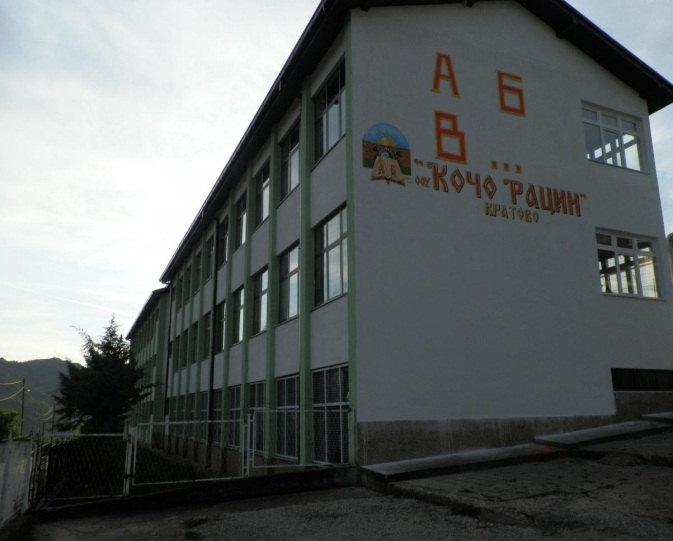 Годишната програма за работа на ООУ„Кочо Рацин“ од Кратово претставува оперативен план за работа со кој е програмирана целокупната работа во училиштето. Годишната програма на училиштето е краткорочен развоен документ. Овој суштински документ треба ефикасно да нè води кон реализацијата на планираните активности, ефикасно следење на сите чинители на воспитно-образовниот процес, ги предвидува сите форми и начини на работа овозможени од условите во кои работи училиштето: материјално-технички, кадровски, финансиски и други услови во пошироката заедница.Годишната програма е важен документ за успешно изведување на воспитно-образовната работа и севкупниот училиштен живот.Име на училиштетоООУ „Кочо Рацин“Адресаул. „Михајло Апостолски“ бр. 11ОпштинаКратовоТелефон/ факс031/ 481 - 118Електронска адресаskolokratovo@gmail.comВеб странаhttp://oouracinkratovo.edu.mk/Фејсбукhttps://www.facebook.com/racin.kratovo/Број на верификација09-5015/3 од 02.09.2003 год.Квалитет за училиштеeTwinning ознакаЈазик на кој се изведува наставатаМакедонски јазикГодина на изградба1973 год.Тип на градбаТврда градбаПовршина на објектот33 550 м2Начин на загревање на училиштетоПарно греењеБрој на одделенија9 (деветгодишно образование)Број на паралелки40Училиштето работи во смениДаБрој на смениДве смениВид просторијаБројm2Училници472355Работилници за ТО150Кабинет за информатика, биологија, природни науки, ликовно образование, музичко образование5305Библиотека – медиотека160Просторија за наставници190Просторија за директор114Просторија за секретар128Просторија за сметководители128Просторија за педагог и психолог114Просторија за дефектолог130Просторија за надгледни средства3100Санитарни јазли20264Магацин150Сала за физичко и здравствено образование1820Училиштен двор и дворна површина836893Спортска сала1600Видови материјално-технички ресурсиБројГрафоскоп5Магнетофон2Разглас1Касетофон6Видеорикордер1ДВД10Телевизор14Компјутер13 пентиум 4Ласерски печатач7Фотокопир2Систем со CD13Видеокамера1Дигитален апарат1Смарт табла14LCD Проектор11Видео надзор2Микробит за предметна настава30Таблет37Радио mp32Радио со блутут  1Звучник спикер  2Блутут звучник со микрофон1Клима уред Wiwax7Панелка – грејалица5Монитор за компјтер (Самсунг)4Магнетна табла1Лаптоп (Acer)31Лаптоп (hp)1Pen Таблет (таблет за цртање)4Веб-камера20Рутер Tenda1Лаптоп (Fujitsu )30Лаптоп ( Dell Vostro 3510 )2Интерактивен TV панел1Интерактивен TV панел со држач1Членови на Училиштен одборПретставници од редот на наставницитеПретседател: Драги ИвановТошо ПетковСоња БарлескаЧленови на Училиштен одборПретставници од Совет на родителиКатерина КовачевскаКристина МиревскаЧленови на Училиштен одборПретставници од Совет на општина КратовоРената Николовска – СтојмировскаЧленови на Совет на родителиПретседател:Роберт ЈаковскиЧленови на Совет на родителиЗаменик претседател:Марина МладеновскаЧленови на Совет на родителиЧленови (вкупно)42 родителиСтручни активиСтручен актив по одделенска наставаСтручен актив по македонски јазикСтручен актив по странски јазициСтручен актив по биологија, хемија и природни наукиСтручен актив по математика и физикаСтручен актив по историја,  географија, граѓанско образование, истражување на родниот крај, етика, запознавање на религиите и нашата татковинаСтручен актив по ликовно, музичко, физичко образование,  иновации, техничко образование и информатикаСтручен актив по одделенска наставаСтручен актив по македонски јазикСтручен актив по странски јазициСтручен актив по биологија, хемија и природни наукиСтручен актив по математика и физикаСтручен актив по историја,  географија, граѓанско образование, истражување на родниот крај, етика, запознавање на религиите и нашата татковинаСтручен актив по ликовно, музичко, физичко образование,  иновации, техничко образование и информатикаОдделенски совети (број на наставници)4141Членови на ученичка заедница (број на ученици)2424Членови на еко-одбор3838Ред. бр.Име и презимеОбразованиеИзвршува работни задачи1.Марина БојковскаВССдиректорРед. бр.Име и презимеОбразованиеИзвршува работни задачи1. Билјана НиколовскаВССучилиштен педагог2. Рада ЗафироваВССучилиштен психолог3.Мирјана Манева-АрсовскаВССучилиштен библиотекарРед. бр.Име и презимеОбразованиеИзвршува работни задачи1.Слаѓана ЃорѓиеваВССсекретар2.Тања КимоваВССблагајник3.Маја Атанасовска - ТодоровскаВССсметководителРед. бр.Име и презимеОбразованиеИзвршува работни задачи1.Русе Атанасов          ВКВДомаќин2.Станко ЈовановскиСССХигиеничар3.Иван ТрифуновскиНССХигиеничар4.Јовица МладеновскиНССХигиеничар5.Велибор ИвановскиСССЧувар6.Стојадин СтефановНССХигиеничар7.Зоран ТасевСССРакувач со парно8.Горан Ивановски НССХигиеничар9.Ивица ТасевскиСССХигиеничар10.Зорица МладеноваНССХигиеничар11.Орце ДимишковНССХигиеничар12.Сунчица ДодеваНССХигиеничар13.Ацко АнгеловскиНССХигиеничар14.Јулијана ЗлатановскаНССХигиеничар15.Јадранка ЈакимовскаСССХигиеничар16.Гордана АтанасоваНССХигиеничар17.Маре ГичеваНССХигиеничар18.Иван ЈовановНССХигиеничар19.Јорданка МитеваНССХигиеничарНаставен кадарВкупноЕтничка и родова структура на наставниот кадарЕтничка и родова структура на наставниот кадарЕтничка и родова структура на наставниот кадарЕтничка и родова структура на наставниот кадарЕтничка и родова структура на наставниот кадарЕтничка и родова структура на наставниот кадарЕтничка и родова структура на наставниот кадарЕтничка и родова структура на наставниот кадарЕтничка и родова структура на наставниот кадарЕтничка и родова структура на наставниот кадарНаставен кадарВкупноМакедонциМакедонциРомиРомиТурциТурциСрбиСрбиДругиДругиНаставен кадарВкупномжмжмжмжмжБрој на вработени843153Број на наставен кадар581939Број на стручни соработници3/3Административни работници3/3Техничка служба19127Директор1/1ОбразованиеБрој на вработениВисоко образование59Вишо образование5Средно образование4Основно образование16ГодиниБрој на вработени во училиштетоОд 20 до 30 години/Од  31 до 40 години23Од 41 до 50 години29Од 51 до 60 години16Над 60 години16Број на ученициIIIIIIIVVВкупно I - VVIVIIVIIIIXVI - IXВкупно I - IX2010 - 20117985684693372979782973737452011 - 20127374846846345939797803677122012 - 20136477798366369469095963276962013 - 20146064777983363664690952976602014 - 20156663626978338816743902816192015 - 20165969615969317818166412695862016 - 20175058685957292678080652925842017 - 20185450556755281576578792795602018 - 20196054495666285555863732495342019 - 20205157544955266665258632395022020 - 20215550585450267566251562234922021 - 20226255485654275485159502084832022 - 20234160534553253544550592084612023 - 2024303960504522452554551200427ОДДЕЛЕНИЕБрој на паралелкиБрој на ученициЕтничка и родова структура на ученицитеЕтничка и родова структура на ученицитеЕтничка и родова структура на ученицитеЕтничка и родова структура на ученицитеЕтничка и родова структура на ученицитеЕтничка и родова структура на ученицитеЕтничка и родова структура на ученицитеЕтничка и родова структура на ученицитеЕтничка и родова структура на ученицитеЕтничка и родова структура на ученицитеОДДЕЛЕНИЕБрој на паралелкиБрој на ученициМакедонциМакедонциРомиРомиТурциТурциСрбиСрбиДругиДругиОДДЕЛЕНИЕБрој на паралелкиБрој на ученицимжмжмжмжмжI2211011//II2311813//III34828173/I - III710056413/IV3392216/1V3321319//VI34421203/IV – VI 9115565531VII2442517/2VIII235191411IX34321202/VII – IX7122655133ученици со ПОП (таб. А-1)1321//I – IX2434017914894ОДДЕЛЕНИЕБрој на паралелкиБрој на ученициЕтничка и родова структура на ученицитеЕтничка и родова структура на ученицитеЕтничка и родова структура на ученицитеЕтничка и родова структура на ученицитеЕтничка и родова структура на ученицитеЕтничка и родова структура на ученицитеЕтничка и родова структура на ученицитеЕтничка и родова структура на ученицитеЕтничка и родова структура на ученицитеЕтничка и родова структура на ученицитеОДДЕЛЕНИЕБрој на паралелкиБрој на ученициМакедонциМакедонциРомиРомиТурциТурциСрбиСрбиДругиДругиОДДЕЛЕНИЕБрој на паралелкиБрој на ученицимжмжмжмжмжIIIIIII - III//IVVVIIV – VI//VII111/VIII11/1IX111/VII – IX1321I – IX 1321ОДДЕЛЕНИЕБрој на паралелкиБрој на ученициЕтничка и родова структура на ученицитеЕтничка и родова структура на ученицитеЕтничка и родова структура на ученицитеЕтничка и родова структура на ученицитеЕтничка и родова структура на ученицитеЕтничка и родова структура на ученицитеЕтничка и родова структура на ученицитеЕтничка и родова структура на ученицитеЕтничка и родова структура на ученицитеЕтничка и родова структура на ученицитеОДДЕЛЕНИЕБрој на паралелкиБрој на ученициМакедонциМакедонциРомиРомиТурциТурциСрбиСрбиДругиДругиОДДЕЛЕНИЕБрој на паралелкиБрој на ученицимжмжмжмжмжI, II, III12+1+351I - III1651IV, V12+341VI1321IV – VI2862VII1523VIII1523IX1743VII – IX31789I – IX6311912ОДДЕЛЕНИЕБрој на паралелкиБрој на ученициЕтничка и родова структура на ученицитеЕтничка и родова структура на ученицитеЕтничка и родова структура на ученицитеЕтничка и родова структура на ученицитеЕтничка и родова структура на ученицитеЕтничка и родова структура на ученицитеЕтничка и родова структура на ученицитеЕтничка и родова структура на ученицитеЕтничка и родова структура на ученицитеЕтничка и родова структура на ученицитеОДДЕЛЕНИЕБрој на паралелкиБрој на ученициМакедонциМакедонциРомиРомиТурциТурциСрбиСрбиДругиДругиОДДЕЛЕНИЕБрој на паралелкиБрој на ученицимжмжмжмжмжI, II, III, IV, V10+1+1+2+132I – V1532 VI, VII15+335VIII, IX14+114VI - IX21349I – IX318711ОДДЕЛЕНИЕБрој на паралелкиБрој на ученициЕтничка и родова структура на ученицитеЕтничка и родова структура на ученицитеЕтничка и родова структура на ученицитеЕтничка и родова структура на ученицитеЕтничка и родова структура на ученицитеЕтничка и родова структура на ученицитеЕтничка и родова структура на ученицитеЕтничка и родова структура на ученицитеЕтничка и родова структура на ученицитеЕтничка и родова структура на ученицитеОДДЕЛЕНИЕБрој на паралелкиБрој на ученициМакедонциМакедонциРомиРомиТурциТурциСрбиСрбиДругиДругиОДДЕЛЕНИЕБрој на паралелкиБрој на ученицимжмжмжмжмжI, II, III 11+1+1/3I - III13/3IV,V14+123IV - V1523I – V вкупно2826ОДДЕЛЕНИЕБрој на паралелкиБрој на ученициЕтничка и родова структура на ученицитеЕтничка и родова структура на ученицитеЕтничка и родова структура на ученицитеЕтничка и родова структура на ученицитеЕтничка и родова структура на ученицитеЕтничка и родова структура на ученицитеЕтничка и родова структура на ученицитеЕтничка и родова структура на ученицитеЕтничка и родова структура на ученицитеЕтничка и родова структура на ученицитеОДДЕЛЕНИЕБрој на паралелкиБрој на ученициМакедонциМакедонциРомиРомиТурциТурциСрбиСрбиДругиДругиОДДЕЛЕНИЕБрој на паралелкиБрој на ученицимжмжмжмжмжI, II, III, IV, V11+4+2+144I – V вкупно1844ОДДЕЛЕНИЕБрој на паралелкиБрој на ученициЕтничка и родова структура на ученицитеЕтничка и родова структура на ученицитеЕтничка и родова структура на ученицитеЕтничка и родова структура на ученицитеЕтничка и родова структура на ученицитеЕтничка и родова структура на ученицитеЕтничка и родова структура на ученицитеЕтничка и родова структура на ученицитеЕтничка и родова структура на ученицитеЕтничка и родова структура на ученицитеОДДЕЛЕНИЕБрој на паралелкиБрој на ученициМакедонциМакедонциРомиРомиТурциТурциСрбиСрбиДругиДругиОДДЕЛЕНИЕБрој на паралелкиБрој на ученицимжмжмжмжмжI, II, III11+1+13/I - III133/IV, V11+542IV – V 1642I – V2972ОДДЕЛЕНИЕБрој на паралелкиБрој на ученициЕтничка и родова структура на ученицитеЕтничка и родова структура на ученицитеЕтничка и родова структура на ученицитеЕтничка и родова структура на ученицитеЕтничка и родова структура на ученицитеЕтничка и родова структура на ученицитеЕтничка и родова структура на ученицитеЕтничка и родова структура на ученицитеЕтничка и родова структура на ученицитеЕтничка и родова структура на ученицитеОДДЕЛЕНИЕБрој на паралелкиБрој на ученициМакедонциМакедонциРомиРомиТурциТурциСрбиСрбиДругиДругиОДДЕЛЕНИЕБрој на паралелкиБрој на ученицимжмжмжмжмжI, II, III, IV,V11+2+2+1+152I – V вкупно1752ОДДЕЛЕНИЕБрој на паралелкиБрој на ученициЕтничка и родова структура на ученицитеЕтничка и родова структура на ученицитеЕтничка и родова структура на ученицитеЕтничка и родова структура на ученицитеЕтничка и родова структура на ученицитеЕтничка и родова структура на ученицитеЕтничка и родова структура на ученицитеЕтничка и родова структура на ученицитеЕтничка и родова структура на ученицитеЕтничка и родова структура на ученицитеОДДЕЛЕНИЕБрој на паралелкиБрој на ученициМакедонциМакедонциРомиРомиТурциТурциСрбиСрбиДругиДругиОДДЕЛЕНИЕБрој на паралелкиБрој на ученицимжмжмжмжмжI, II, IV, V14+2+1+126I – V вкупно1826Наставен јазик - македонскиНаставен јазик - албанскиНаставен јазик - турскиНаставен јазик - српскиБрој на паралелкиБрој на ученици427Број на наставници58Ред.бр.Име и презимеСтепен на образование1Марија ЧочевскаИрена ТрајковаВССВСС2Марија ЧочевскаИрена ТрајковаВССВСС3Одделенски наставник Лидија АрсовскаВССВСС4Одделенски наставник Лидија АрсовскаВССВСС5Одделенски наставник Лидија АрсовскаВССВСС6Зора НаковаРадослава КостадиноваКирка Манасова ВССВССВСС7Зора НаковаРадослава КостадиноваКирка Манасова ВССВССВСС8Зора НаковаРадослава КостадиноваКирка Манасова ВССВССВСС9Марина ЗахариевскаТошо ПетковДаниела РистовскаВССВССВСС10Марина ЗахариевскаТошо ПетковДаниела РистовскаВССВССВСС11Марина ЗахариевскаТошо ПетковДаниела РистовскаВССВССВСС12Маре АнгеловаСоња Барлевска Стоимка ТодоровскаВССВССВСС13Маре АнгеловаСоња Барлевска Стоимка ТодоровскаВССВССВСС14Маре АнгеловаСоња Барлевска Стоимка ТодоровскаВССВССВСС15Игор СтојановскиВСС16Тошо МладеновВШС17Станка СпиридоноваВСС18Слаѓана ТрајчеваВСС19Анита ЕфремовскаВСС20Кристина ЦветковскаВСС21Деса ТасковаВШС22Одделенски наставникВШС23Блага СтојановскаВШС24Христина Анастасова ВСС25Одделенски наставникВШСРед. бр.Име и презимеНаставен предметСтепен на образование1Емилија Симоновамакедонски јазикВСС2Лидија Ташевамакедонски јазикВСС3Радица Тасковамакедонски јазикВСС4Валентина Петровскаанглиски јазикВСС5Наташа Даниловаанглиски јазикВСС6Кристина Цонкинскаанглиски јазикВСС7Мартин Николовскианглиски јазикВСС8Павлина Моневскаанглиски јазикВСС9Весна Петровафранцуски јазикВСС10Јелена Давитковафранцуски јазикВСС11Елена Герасимовскагермански јазикВСС12Илчо ВелковскиматематикаВШС13Љупчо Лазаровскифизика + математикаВСС14Јашко Марковматематика + физикаВСС15Снешка Јовановска математикаВСС16Габриела Николовскаматематика + физикаВСС17Христина Николовскахемија + природни наукиВСС18Нина Маневабиологија + природни наукиВСС19Валентина Ефремовскагеографија +природни наукиВСС20Даниела Пешевагеографија + нашата татковинаВСС21Трајче Георгиевскигеографија + истраж. на родниот крајВСС22Христијан Ѓорѓиевисторија + граѓанско образ.ВСС23Александар  Ефремовисторија + граѓанско образ. ВСС24Горан Трајчевграѓанско + етика + зап. на религииВСС25Јовица Давитковтехничко образованиеВСС26Суза Давитковаинформатика + техничко образ.ВСС27Давор Петковскимузичко + проектнаВСС28Владо Митрескиликовно образ. + иновацииВСС29Даниел Тодоровскиликовно образ. + иновацииВСС30Драги Ивановфизичко образованиеВСС31Борче Спиридоновфизичко образованиеВСС32Далибор Трајчевфизичко образованиеВСС33Кристина М.- Кузмановскафизичко образованиеВССКоректниОдговорниЧесниОдлучниРешителниАмбициозниЦенетиИндивидуалциНадежниАктивностиКритериуми за успехИнструменти за евалвацијаНосители на активностиВременска рамкаЗадача 1:Да се препознаат индивидуалните образовни потреби на ученицитеФормирање тим од наставници кои предаваат на учениците и стручни соработници;Тим кој активно соработува;Препознаени индивидуални образовни потреби кај учениците;План за индивидуализиран пристап и диференцирана настава;Зголемен интерес и посветеност кај учениците на учењето за време на часовите.Досие на ученикот, дневник на паралелката,формулари за следење, чек-листи, записници, анкети; Наставници,стручна служба,директор.Во текот на учебната годинаЗадача 1:Да се препознаат индивидуалните образовни потреби на ученицитеДетектирање на ученици со индивидуални образовни потреби;Тим кој активно соработува;Препознаени индивидуални образовни потреби кај учениците;План за индивидуализиран пристап и диференцирана настава;Зголемен интерес и посветеност кај учениците на учењето за време на часовите.Досие на ученикот, дневник на паралелката,формулари за следење, чек-листи, записници, анкети; Наставници,стручна служба,директор.Во текот на учебната годинаЗадача 1:Да се препознаат индивидуалните образовни потреби на ученицитеИзработка на план за работа со учениците со индивидуални образовни потреби;Тим кој активно соработува;Препознаени индивидуални образовни потреби кај учениците;План за индивидуализиран пристап и диференцирана настава;Зголемен интерес и посветеност кај учениците на учењето за време на часовите.Досие на ученикот, дневник на паралелката,формулари за следење, чек-листи, записници, анкети; Наставници,стручна служба,директор.Во текот на учебната годинаЗадача 2:Да се применуваат различни форми, техники и едукативни методи на работа согласно различните образовни потреби на ученицитеКористење стручна литература.Примена на современи наставни форми и методи; Примена на стекнати знаења од обуките/вебинарите.  Повисоки нивоа на знаења, професионално досие на наставниците, досие на ученикот, зголемен интерес кај учениците.Професионално досие на наставниците, стекнати сертификати од домашни и странски семинари и обуки, досие на ученикот, успехот на ученикот, дневник на паралелката,формулари за следење, чек-листи, записници, видео снимки, фотографии, анкети, записници. Наставници,стручна служба,директор.Во текот на учебната годинаЗадача 2:Да се применуваат различни форми, техники и едукативни методи на работа согласно различните образовни потреби на ученицитеСледење и учество во работилници/онлајн вебинари за настава.Примена на современи наставни форми и методи; Примена на стекнати знаења од обуките/вебинарите.  Повисоки нивоа на знаења, професионално досие на наставниците, досие на ученикот, зголемен интерес кај учениците.Професионално досие на наставниците, стекнати сертификати од домашни и странски семинари и обуки, досие на ученикот, успехот на ученикот, дневник на паралелката,формулари за следење, чек-листи, записници, видео снимки, фотографии, анкети, записници. Наставници,стручна служба,директор.Во текот на учебната годинаЗадача 2:Да се применуваат различни форми, техники и едукативни методи на работа согласно различните образовни потреби на ученицитеСледење едукативни видеа. Примена на современи наставни форми и методи; Примена на стекнати знаења од обуките/вебинарите.  Повисоки нивоа на знаења, професионално досие на наставниците, досие на ученикот, зголемен интерес кај учениците.Професионално досие на наставниците, стекнати сертификати од домашни и странски семинари и обуки, досие на ученикот, успехот на ученикот, дневник на паралелката,формулари за следење, чек-листи, записници, видео снимки, фотографии, анкети, записници. Наставници,стручна служба,директор.Во текот на учебната годинаЗадача 2:Да се применуваат различни форми, техники и едукативни методи на работа согласно различните образовни потреби на ученицитеРазмена на стекнати искуства и знаења.Примена на современи наставни форми и методи; Примена на стекнати знаења од обуките/вебинарите.  Повисоки нивоа на знаења, професионално досие на наставниците, досие на ученикот, зголемен интерес кај учениците.Професионално досие на наставниците, стекнати сертификати од домашни и странски семинари и обуки, досие на ученикот, успехот на ученикот, дневник на паралелката,формулари за следење, чек-листи, записници, видео снимки, фотографии, анкети, записници. Наставници,стручна служба,директор.Во текот на учебната годинаЗадача 2:Да се применуваат различни форми, техники и едукативни методи на работа согласно различните образовни потреби на ученицитеПланирани активности на наставниот час согласно индивидуалните образовни потреби на учениците;Примена на современи наставни форми и методи; Примена на стекнати знаења од обуките/вебинарите.  Повисоки нивоа на знаења, професионално досие на наставниците, досие на ученикот, зголемен интерес кај учениците.Професионално досие на наставниците, стекнати сертификати од домашни и странски семинари и обуки, досие на ученикот, успехот на ученикот, дневник на паралелката,формулари за следење, чек-листи, записници, видео снимки, фотографии, анкети, записници. Наставници,стручна служба,директор.Во текот на учебната годинаЗадача 3:Да се постават различни цели, т.е. диференцирани цели кои треба да се постигнат во согласност со образовните потреби на ученицитеДефинирање на целите кои ученикот треба да ги постигне;Усогласена настава со индивидуалните потреби и можности на учениците;Активно учествување на учениците во наставата;Подобрена интеракција меѓу учениците и наставниците;Подобрени постигања на учениците;Интерес на ученикот за доживотно учење;Постигнати повисоки нивоа на знаења;Напредување на секое дете според своите можности.Досие на ученикот, успехот на ученикот, дневник на паралелката,формулари за следење, чек-листи, записници, видео снимки, фотографии, анкети, прашалници, разговори со учениците и родителите; Активно учество на учениците во училишните активности и проекти;Наставници, ученици,стручна служба,директор.Во текот на учебната годинаЗадача 3:Да се постават различни цели, т.е. диференцирани цели кои треба да се постигнат во согласност со образовните потреби на ученицитеВклученост на ученикот во процесот на реализирање на часот преку прилагодени активности и дополнителни наставни средства;Усогласена настава со индивидуалните потреби и можности на учениците;Активно учествување на учениците во наставата;Подобрена интеракција меѓу учениците и наставниците;Подобрени постигања на учениците;Интерес на ученикот за доживотно учење;Постигнати повисоки нивоа на знаења;Напредување на секое дете според своите можности.Досие на ученикот, успехот на ученикот, дневник на паралелката,формулари за следење, чек-листи, записници, видео снимки, фотографии, анкети, прашалници, разговори со учениците и родителите; Активно учество на учениците во училишните активности и проекти;Наставници, ученици,стручна служба,директор.Во текот на учебната годинаЗадача 3:Да се постават различни цели, т.е. диференцирани цели кои треба да се постигнат во согласност со образовните потреби на ученицитеЗголемена соработка меѓу наставникот и ученикот;Усогласена настава со индивидуалните потреби и можности на учениците;Активно учествување на учениците во наставата;Подобрена интеракција меѓу учениците и наставниците;Подобрени постигања на учениците;Интерес на ученикот за доживотно учење;Постигнати повисоки нивоа на знаења;Напредување на секое дете според своите можности.Досие на ученикот, успехот на ученикот, дневник на паралелката,формулари за следење, чек-листи, записници, видео снимки, фотографии, анкети, прашалници, разговори со учениците и родителите; Активно учество на учениците во училишните активности и проекти;Наставници, ученици,стручна служба,директор.Во текот на учебната годинаЗадача 3:Да се постават различни цели, т.е. диференцирани цели кои треба да се постигнат во согласност со образовните потреби на ученицитеРедуцирање на образовните содржини до разумно ниво; Усогласена настава со индивидуалните потреби и можности на учениците;Активно учествување на учениците во наставата;Подобрена интеракција меѓу учениците и наставниците;Подобрени постигања на учениците;Интерес на ученикот за доживотно учење;Постигнати повисоки нивоа на знаења;Напредување на секое дете според своите можности.Досие на ученикот, успехот на ученикот, дневник на паралелката,формулари за следење, чек-листи, записници, видео снимки, фотографии, анкети, прашалници, разговори со учениците и родителите; Активно учество на учениците во училишните активности и проекти;Наставници, ученици,стручна служба,директор.Во текот на учебната годинаЗадача 3:Да се постават различни цели, т.е. диференцирани цели кои треба да се постигнат во согласност со образовните потреби на ученицитеВклучување на учениците кои побрзо напредуваат во посериозни проекти и активности и задавање посложени задачи;Усогласена настава со индивидуалните потреби и можности на учениците;Активно учествување на учениците во наставата;Подобрена интеракција меѓу учениците и наставниците;Подобрени постигања на учениците;Интерес на ученикот за доживотно учење;Постигнати повисоки нивоа на знаења;Напредување на секое дете според своите можности.Досие на ученикот, успехот на ученикот, дневник на паралелката,формулари за следење, чек-листи, записници, видео снимки, фотографии, анкети, прашалници, разговори со учениците и родителите; Активно учество на учениците во училишните активности и проекти;Наставници, ученици,стручна служба,директор.Во текот на учебната годинаЗадача 3:Да се постават различни цели, т.е. диференцирани цели кои треба да се постигнат во согласност со образовните потреби на ученицитеОпределување менторска поддршка на надарените и талентираните ученици преку соработка со стручни лица и институции.Усогласена настава со индивидуалните потреби и можности на учениците;Активно учествување на учениците во наставата;Подобрена интеракција меѓу учениците и наставниците;Подобрени постигања на учениците;Интерес на ученикот за доживотно учење;Постигнати повисоки нивоа на знаења;Напредување на секое дете според своите можности.Досие на ученикот, успехот на ученикот, дневник на паралелката,формулари за следење, чек-листи, записници, видео снимки, фотографии, анкети, прашалници, разговори со учениците и родителите; Активно учество на учениците во училишните активности и проекти;Наставници, ученици,стручна служба,директор.Во текот на учебната годинаАктивностиКритериуми за успехИнструменти за евалвацијаНосители на активностиВременска рамкаЗадача 1:Формирање тим на одговорни наставници за СУА по различни предмети.Определување одговорни наставници за СУА по одделни предмети.Формирани тимови за СУА по одделни предмети;Редовни состаноци на директорот и стручната служба со одговорните наставници;Записници, прашалници, анкети.Директор,стручна служба, наставници.Во текот на учебната годинаЗадача 1:Формирање тим на одговорни наставници за СУА по различни предмети.Состаноци со претседателите на Стручните активи.Формирани тимови за СУА по одделни предмети;Редовни состаноци на директорот и стручната служба со одговорните наставници;Записници, прашалници, анкети.Директор,стручна служба, наставници.Во текот на учебната годинаЗадача 1:Формирање тим на одговорни наставници за СУА по различни предмети.Да се обезбеди простор, време, материјали.Формирани тимови за СУА по одделни предмети;Редовни состаноци на директорот и стручната служба со одговорните наставници;Записници, прашалници, анкети.Директор,стручна служба, наставници.Во текот на учебната годинаЗадача 2:Да се информираат учениците и родителите за претстојните активности во училиштето во рамките на СУА и додатната настава.Информирање за СУА и додатна настава на родителските средби.Континуирани и навремени средби со родителите и учениците.Анкети, прашалнициРодители,стручна служба, директор,  наставници,ученици.Во текот на учебната годинаЗадача 2:Да се информираат учениците и родителите за претстојните активности во училиштето во рамките на СУА и додатната настава.Навремено известување за новите образовни промени со согласност со законските регулативи.Континуирани и навремени средби со родителите и учениците.Анкети, прашалнициРодители,стручна служба, директор,  наставници,ученици.Во текот на учебната годинаЗадача 2:Да се информираат учениците и родителите за претстојните активности во училиштето во рамките на СУА и додатната настава.Информативни средби со учениците.Континуирани и навремени средби со родителите и учениците.Анкети, прашалнициРодители,стручна служба, директор,  наставници,ученици.Во текот на учебната годинаЗадача 3:Да се зголеми мотивираноста на ученикот за проширување на веќе стекнатите знаењаПланирање интересни и забавни активности во рамките на СУА и додадната настава.Зголемен бројот на ученици кои учествуваат во СУА и додатна настава.Изготвени презентации, освоени места на натпреварите.Реализирани културни и спортски активности. Добиени сертификати, дипломи, признанија, благодарници.Спроведување  анкети, прашалници и разговори.Наставници,ученици родители,стручна служба, директор. Во текот на учебната годинаЗадача 3:Да се зголеми мотивираноста на ученикот за проширување на веќе стекнатите знаењаКористење промотивни материјали, презентации, веб-алатки и платформи за проширување на знаењето.Зголемен бројот на ученици кои учествуваат во СУА и додатна настава.Изготвени презентации, освоени места на натпреварите.Реализирани културни и спортски активности. Добиени сертификати, дипломи, признанија, благодарници.Спроведување  анкети, прашалници и разговори.Наставници,ученици родители,стручна служба, директор. Во текот на учебната годинаЗадача 3:Да се зголеми мотивираноста на ученикот за проширување на веќе стекнатите знаењаПодготовка на учениците за учество на домашни и странски натпревари, културно-уметнички настани, изложби, промоции и сл.Зголемен бројот на ученици кои учествуваат во СУА и додатна настава.Изготвени презентации, освоени места на натпреварите.Реализирани културни и спортски активности. Добиени сертификати, дипломи, признанија, благодарници.Спроведување  анкети, прашалници и разговори.Наставници,ученици родители,стручна служба, директор. Во текот на учебната годинаАкциски план за евалуација за 2023/2024 годинаАкциски план за евалуација за 2023/2024 годинаАкциски план за евалуација за 2023/2024 годинаАкциски план за евалуација за 2023/2024 годинаАкциски план за евалуација за 2023/2024 годинаАкциски план за евалуација за 2023/2024 годинаАкциски план за евалуација за 2023/2024 годинаАкциски план за евалуација за 2023/2024 годинаАктивностКритериуми за успехИнструментиИндикатор за успешно следењеОдговорно лицеПодобрување на квалитетот на (онлајн) наставата за поефикасна реализацијата на воспитно-образовниот процес во училиштетоКвалитетна и ефикасна (онлајн) наставна практика;Континуиран професионален развој на наставниците; Примена на истражувачки методи;Планови на тимот за професионален развој на наставниците;Професионално досие на наставниците, досие на ученикот, дневник на паралелката,формулари за следење, чек-листи, записници, видео снимки, фотографии, анкети; Користење на електронски тестови за следење на постигањата на учениците во случај наставата да се изведува онлајн;Електронско следење и реализирање на одделенските и наставничките совети во случај наставата да се изведува онлајн.Реализирани обуки за (онлајн) наставна практика на наставниците, следење вебинари за професионално усовршување и проширување на знаењата.Директор,наставници,стручна служба.Подобрување на соработката со родителитеАнализа наквалитетот нанаставата ипостигнувања на учениците од страна на стручнитеактивиЧек-листи, прашалници, анкети. Подобра соработка и активно учество во училипшните активностиДиректор,Стручни соработници,Наставници,РодителиДа се користат современите форми и методи на оценување на постигањата на ученицитеПосета и анализа              на часови на наставниците од страна на директори стручна службаПрофесионално досие на наставниците, досие на ученикот, дневник на паралелката,формулари за следење, чек-листи, записници, видео снимки, фотографии, анкети.Инструменти за континуирано и подобро следење на постигањата на учениците.ДиректорПомошник директорСтручни соработници НаставнициДа се зголеми мотивираноста на ученикотОрганизирање културни и спортски активности со и без натпреварувачки карактерАнкети, прашалници, разговори со учениците. Активно учество во училишните активности. Испраќање прилози во весници и во списанија за децаВклучување на ученикот во училишните активности. Учество во натпревари и спортски и културни настани.ДиректорПомошник директорСтручни соработници НаставнициДа се вклучат родителите во активности во училиштетоНавремена повратна информација. Реализирање на културни и спортски активности. Поголема соработка со родителите Спроведување на анкети, прашалници и разговори.Подобра соработка и комуникација помеѓу засегнати страни.ДиректорПомошник директорСтручни соработници НаставнициРодителиПретставување на постоечките активности во училиштетоПромоција и информатор за престојните планирани активности на училиштето преку социјалните мрежи  и интернет медиумиФотографии; Извештај одреализирани активностиНавремени информации за училишните активности и збиднувања преку повеќе достапни медиуми. Редовно и навремено ажурирање на веб-страницата на училиштето.ДиректорПомошник директорСтручни соработници НаставнициДа се организираат културни, спортски и други активности со учениците во зависност од просторни временски и пригодни можностиРеализирање на културни спортски активности. Вклучување на поголем број  ученици во културните и спортски активности и добивање на  навремена повратна информација.Организирање на спортски настани и натпревари со и без натпреварувачки карактерОрганизирање и реализирање на спортски и други активности.ДиректорПомошник директорСтручни соработници НаставнициОдржување на хортикултурата во  училишниот дворХортикултурен уреден училиштен двор.Извештаи, фотографииУвид на фактичката состојба.Технички персоналОбновување на училишната фасадаОбновена фасадаИзвештај, анализи, фотографииУвид на фактичката состојба.ДиректорИзградба на ново спортско игралиштеИзградено игралиштеИзвештај, анализи, фотографииУвид на фактичката состојба.ДиректорЛокална заедницаЗамена на постоечките позорци во училишната зградаСменети алуминиумски со PVC прозориИзвештај, анализи, фотографииУвид на фактичката состојбаДиректорЛокална заедницаНабавени комбиња за превоз на ученициПуштени во употреба комбиња за превоз на ученицитеИзвештај, анализи, фотографииУвид на фактичката состојбаДиректорЛокална заедницаОпремен кабинет по Природни НаукиРеализирање на интерактивна наставаПописни листиСпроведување на практична наставаДиректорПредметни наставнициНеработни денови во учебната 2023 /2024 година:8 Септември - Ден на независноста на СРМ ( петок ) 11 Октомври - Ден на народното востание ( среда )23 Октомври - Ден на Македонската револуционерна борба ( понеделник )8 Декември - „Св. Климент Охридски“( петок )1 Јануари - Нова Година - распуст 6 Јануари - Бадник - распуст 7 Јануари - Божиќ - распуст 19 Јануари - Богојавление (Водици) - распуст 10 Април - Рамазан Бајрам ( среда )1 Мај - Ден на трудот ( среда )3 Мај - Велики Петок ( петок пред Велигден )6 Мај – Втор ден Велигден ( понеделник )24 Мај - „Св. Кирил и Методиј“ (среда)21 Јуни – Петок пред Духовден (петок)ДатаАктивностУчеснициОдговорен1 септемвриПрв училишен денУченици од I до IX одд.Педагог и одговорни наставници 6 СептемвриУчество во одбележување на Ден на ослободување на Кратово Ученици Педагог и наставници8 СептемвриПредавање за денот на независностаИсториска секцијаОдговорен наставниксептемвриАкција за безбедност во сообраќајотУченици од I одд.Одговорни лица од МВРсептемвриПосета на планетариум - СкопјеУченици од VI одд.Одговорни наставници по географија1 – 7 октомвриСветски ден на детето – Прием на првачиња во Детската организацијаОд I до IX одд.Психолог и наставниците од прво одд. 5 октомвриСветски ден на учителотЧленови на музичка, литературна и ликовна секција од сите генерацииНаставници одговорни за секциитеоктомвриМесец на книгата Конкурс за избор на најдобра литературна творбаЧленови на литературни секции од II до IX одд.Наставници по македонски јазик11 ОктомвриРеферат за празникотИсториска секцијаОдговорен наставникОктомвриПосета на Камените кукли, Цоцев Камен и археолошки локалитет ГрадиштеУчениците од VII одделениеОдговорен наставникОктомвриПосета на едукативен центар за зачувување на природата Негрево општина ПехчевоУченици од V до IX одделениеОдговорен наставникноемвриПосета на детски фестивалУченици од одделенска наставанаставници од одделенска настава22 декемвриПатронен празник на училиштетоСите ученици и наставнициТим за одбележување на патронатотдекемвриНовогодишна претставаУченици од секцииОдговорни наставници24 февруариУчество во прославата на Св. Ѓорѓи КратовскиУченици од секцииОдговорни наставници и стручна служба 8 МартДен на жената – приредба за ученици во одделенска настава и за родителитеМузичка и литературна секцијаОдговорни наставници21 мартДен на пролетта – музичко – сценска игра ПрвачињаОдговорни наставницимарт - априлАктивности по повод празникот ВелигденСите ученици, родители и наставнициОдговорни наставницимартПосета на Ботаничка градина во СкопјеУчениците од V, VII и IX одделениеОдговорни наставнициаприлАктивност од безбедност и заштита на децатаУченици, сите вработени во училиштето, родители, МВР, ППЗ, Здравствен дом,Тимови по подрачја 1 априлАприлијада - МаскенбалОдделенска настава I – V одд.Одговорни наставнициаприл-мајПосета на културно-историски споменици и музеиУченици од VIII одд.Одговорни наставници по историја и нашата татковинаВелигденШарено јајцеЛиковна секцијаПредметни наставнициМајПосета на Хидробиолошки завод  во СкопјеУчениците од VIII и IX одделениеПредметни наставници1 MајРеферат за Денот на трудотИсториска секцијаОдговорни наставници4 мајЧествување на делото на Гоце ДелчевИсториска и литературна секцијаОдговорни наставници24 MајДен на сесловенските просветители св. Кирил и МетодијМузичка, литературна и драмска секцијаОдговорни наставницијуниПосета на Национален Парк ГаличицаУчениците од  IX одделениеПредметни наставницијуниЗавршна приредбаСекцииУченици од I до IX оддПедагог и тим на наставници 5 мартСветски ден за заштеда на енергија22 мартСветски ден за заштеда на водите7 априлСветски ден на здравјето22 априлСветски ден на планетата15 мајСветски ден за заштита на климата31 мајСветски ден против пушењето5 јуниСветски ден за заштита на животната средина16 септемвриСветски ден за заштита на озонската обвивка22 септемвриМеѓународен ден без автомобили08 октомвриМеѓународен ден за намалување на уништувањето на природата15 октомвриМеѓународен ден на пешаците16 октомвриМеѓународен ден на храната Ден на акција на еко–училиште – се реализира двапати во текот на една учебна год. Ден на акција на еко–училиште – се реализира двапати во текот на една учебна год. НАСТАВАЗадолжителна наставаИзборна наставаДополнителна наставаДодатна наставаВОННАСТАВНИ ВОСПИТНО ОБРАЗОВНИ АКТИВНОСТИСлободни ученички активностиУченички екскурзииУченички смотри и натпревариПроизводна и друга општествено корисна работа на ученицитеОрганизираност на ученицитеГрижа на училиштето за здравјето на ученицитеКУЛТУРНА ОБРАЗОВНА АНГАЖИРАНОСТ НА УЧИЛИШТЕТО ВО ЛОКАЛНАТА СРЕДИНАСоработка со семејствотоСоработка со воспитно образовните установи, институции и организации од областа на културата, стопанството и др.Организирање разновидни општествени, културни и образовни активности со локалното населениеИнформирање на учениците и пошироката јавност за работата и резултатите на ученицитеСЛЕДЕЊЕ,УНАПРЕДУВАЊЕИ ВРЕДНУВАЊЕНА ВОСПИТНО -ОБРАЗОВНАТАДЕЈНОСТПланирање и програмирање на директорот за педагошко раководење на воспитно-образовниот процес во училиштетоПрограма за работа на училишниот педагогПрограма за работа на училишниот психологПрограма и работа на училишниот библиотекарПлан и програма за работа на Наставничкиот советПлан и програма за работа на Одделенските советиПлан и програма за работа на стручните активи во училиштетоЗадолжителни предметиI одделениеII одделениеIII одделениеIV одделениеV одделениеЗадолжителни предметиБрој на часовиБрој на часовиБрој на часовиБрој на часовиБрој на часовиМакедонски јазик55555Математика55555Англиски јазик22333Природни науки22222Општество111//Историја и општество//22Техничко образование и информатика//12Музичко образование11211Ликовно образование11211Физичко и здравствено образование33333Вкупно часови2020232324Во централното училиштеВо централното училиштеВо подрачните училиштаПрва сменаВтора сменаЕдна сменаВремеВремеВреме1 час7:30 – 8:1013:00 – 13:408:00 – 8:402 час8:15 – 8:5513:45 – 14:258:45 – 9:253 час9:15 – 9:5514:45 – 15:259:45 – 10:254 час10:00 – 10:4015:30 – 16:1010:30 – 11:105 час10:45 – 11:2516:15 – 16:5511:15 – 11:556 час11:30 – 12:1017:00 – 17:4012:00 – 12:407 час12:15 – 12:55/12:45 – 13:25Изборни предметиОдделение во кое ќе се изведуваатЗапознавање на религиите 6Истражување на родниот крај7Нашата татковина8Вештини за живеење9ЦЕЛИСОДРЖИНИ И АКТИВНОСТИРЕАЛИЗАТОРВРЕМЕОЧЕКУВАНИ ЕФЕКТИКреирање на политика за работа со надарени ученициФормирање на Училишен тим за работа со надарени ученициФормирање на тим за поддршкаИзготвување на годишна програма за работаЕвидентирање на надарените ученициРазговор со одд. наставници и раководители Стручни соработници, одд. наставници, одд.раководители;септемвриоктомвриУспешна реализација на планираните активностиИдентификација на надарените ученици преку прашалници за логичко-математичка надареност, музичка, ликовна и надареност за јазик;Запознавање на тимот со надарените  ученици и видот на надареност;Задавање на тестови за утврдување на специфичните способности на учениците;Разговори со одд.наставници, раководители, предметни наставници и родители;Советодавно-консултативни разговори со одделенските наствници, раководители, предметни наставници, ученици и нивните родители;Стручни соработници, одд. наставници и раководители, предметни наставници;Стручни соработници, одд.наставници, одд.раководители и предметни наставници, ученици,  родители;oктомвријануарифевруариПреглед и евиденција на надарените ученици според видот на надареноста на учениците;Проценка на специфичните способности на  надарените ученици;Примена на соодветни форми/методи за работа со овие ученици;Вклучување на надарените ученици во проекти, додатна настава и воннаставни ученички активности;Вклучување на надарените учениви во е-твининг проекти преку кои ќе го продлабочат нивното знаење за одредена тема;Вклучување на надарените ученици во ученички размени преку Еразмус+ проекти;Примена на современи наставни методи и форми; Избор на задачи, материјали, дополнителна литература за развивање на интересите и надареноста на овие ученици;Проектен координатор, одд.наставници и раководители, предметни наставнициво текот на годинатаПланирање и организација на поучувањето на овие ученици;Проширување на програмите за работа со соодветни содржини прилагодени кон потребите на надарените ученици; Следење на индивидуалните постигања на надарените учениците (на крајот на секој квалификационен период)Евиденција                                на успехот, редовноста и однесувањето;Анализа на постигањата на надарените ученици од работата во воннаставните ученички активности и додатната настава;Одд. наставници, одд.раководители,  стручни соработници, предметни наставници, родителиноември јануари априлјуниПроценка на постигањата на овие ученици; Определување на соодветни форми/методи за понатамошна работа;Подобрување на постигањата на надарените ученици;Подобрување на социјалниот и емоционалниот статус на надарените ученициРазговори со учениците на одд.часови; Разговори со родителите на родителски и индивидуални средби;Стручни соработници, родители, одд.наставници и раководители, предметни наставници во тек на годинатаРазвивање на позитивни ставови кај учениците кон надарените учениците; Вклучување на надарените ученици во активности од локалната заедница;Подобрување на социјализацијата на  надарените учениците;Евалуација на активностите предвидени со програмата за работа со надарените ученициУтврдување на јаки/слаби страни од реализацијата на програмата за работа со надарени ученици;Изготвување на стратегија за понатамошна работа;Стручни соработници, одд. наставници, одд.раководителијуниПроценка на ефектите и постигнатоста  на планираните цели во воспитно образовниот процес со овие деца.ФОРМАТИВНО ОЦЕНУВАЊЕФОРМАТИВНО ОЦЕНУВАЊЕНаставникотУченикотго следи учењето и напредокот на секој ученик во сите наставни ситуацииима јасно разбирање за тоа што треба да научинавремено му дава повратни информации за учењето и постигањатазнае да си постави свои цели за учењему помага да си постави цели за учење и му дава насоки како да ги постигне  разбира што треба да прави за да ги постигне целите (како да ги користи материјалите за учење, како да ги пименува информациите, да ги анализира, синтетизира и вреднува и како да користи практични вештини)го потикнува на саморефлексија и самооценувањезнае да процени во која мера ги постигнал целите и осознава зошто во нешто бил успешен, а во друго не и врз основа на таа саморефлексија го подобрува сопственото учењеЗадачи и активностиРеализа-ториЦелна групаРесурсиИнструментиСледење Повратна ИнформацијаВремен-ска рамкаКритериуми за успехСледење на процесот и улогата на формативното и сумативното оценување Директор, педагог, психолог, тим наставници Наставници од одделенска и предметна настава и ученици Планирање на наставниците, изготвени докази за оценувањето како информатичко мотивирачко усмерувачко користење на ИКТ Прашалници, Анкета со фокус група на ученици Извештаи Контину-ирано 80% од наставниците го планираат оценувањето Следење на примената на стандардите за оценување и користење на ИКТ во наставата Директoр, педагог, психолог, тим наставници Наставници од одделенска и предметна настава и ученици Нестандардизиран инструмент за следење на наставата Користење на ИКТ Аналитичка листа Извештаи Контину-ирано 80% од наставниците ги постигнуваат целите Следење на примената на етички кодекс во оценувањето Директор, педагог, психолог, тим наставници Директор, педагог, наставници од одделенска и предметна настава и ученици Инструмент за самооценување Користење на ИКТ Скала за проценка Извештаи октомври декември април јуни 90% од учесниците во целната група ги почитуваат принципите на етичност во оценувањето Координирање на процесот за прибирање на информации за учењето (анализа, поддршка, процедура за поплаки и жалби) Директор, педагог, психолог, тим наставници, комисија од ученици Наставници Користење на ИКТ Користење критериумски инструменти за следење на постигнатоста на знаењата Аналитичка листаПовратна информација Контину-ирано 90% од наставниците ја планираат временската рамка за проверка на знаењата Ред. бр.Ред. бр.СекцијаБрој на групиОдговорен наставник1.одделенсканаставаДрамска секција1Ирена Трајкова/ Лидија Арсова2.одделенсканаставаМатематичка секција1Марија Чочевска3.одделенсканаставаПриродни науки1Даниела Ристовска/ Маре Ангелова4. одделенсканаставаЛиковна секција1Тошо Петков/ Зора Накова5.одделенсканаставаИграорна секција1Радослава Костадинова/ Стоимка Тодоровска6.предметна наставаМлади математичари4Илчо Велковски7.предметна наставаМлади физичари2Љупчо Лазаровски8.предметна наставаМлади хемичари2Христина Николовска9.предметна наставаМлади историчари2Христијан Ѓеорѓиевски10.предметна наставаМлади географичари2Валентина Ефремовска11.предметна наставаИнформатика1Суза Давиткова12.предметна наставаЛитературно-рецитаторска секција1Лидија Ташева13.предметна наставаДрамска секција1Емилија Симонова14.предметна наставаСекција за англиски јазик5Кристина Цонкинска, Мартин Николовски, Валентина Петрова, Наташа Данилова15.предметна наставаСекција за француски јазик2Весна Петрова, Јелена Давиткова16.предметна наставаМлади биолози2Нина Манева17.предметна наставаМлади библиотекари1Мирјана Манева-Арсовска18.предметна наставаЕколошка секција1Христина НиколовскаСекцијаБрој на групиБрој на групиОдговорен наставникОркестар3Давор Петковски Давор Петковски Хор3//Млади сликари - дизајнери3Владо МитрескиВладо МитрескиРед. бр.СекцијаБрој на групиОдговорен наставник1.Футсал 2Борче Спиридонов2.Атлетика2Драги Иванов3.Кошарка2Драги Иванов 4.Фудбал2Далибор Трајчев5.Ракомет2Кристина Младеновска-КузмановскаРед. бр.Тема и содржина на работната задачаВреме нареализа-цијаРеализатори1.- Одбележување на почетокот на учебната година и свечено примање на децата во прво одделение со пригодна програма од страна на постарите ученици- Одбележување на денот на независноста и самостојноста на РС Македонија и ослободувањето на градотсептемвриученицинаставници2.- Одбележување на Детската недела од 1 - 7 октомври и прием на првоодделенците во Детската организација- Одбележување на празникот 11 Октомври - Денот на востанието на РС Македонија со пригодна програма и историски час посветен на празникот- Одбележување на месецот на книгатаоктомвриученицинаставници3.- Одбележување на 10 Декември - Ден на човековите права- Активности по повод Патрониот празник на училиштето- Прослава на Новата година со организирање на новогодишна програмадекемвриученицинаставнициродители4.- Празнување на Божиќните празницијануариученицинаставници5.- Запознавање и откривање на достигањата во одделни области од науката и техникатафевруариученицинаставници6.- Одбележување на денот на жената 8 Март со програма за мајките и реферат посветен на жената- Одбележување на Денот на екологијатамартученицинаставнициродители7.- Активности за одбележување на 1 Април - Ден на шегата- Одбележување на 7-ми Април - Денот на  здравјето- Еколошка акција- Празнување на велигденските празнициаприлученицинаставнициродители8.- Одбележување на 4 Мај - годишнина од смртта на македонскиот револуционер Гоце Делчев- Одбележување на 9 Мај - Ден на победата над фашизмотмајученицинаставнициродителиСодржиниЦелиМесецНосител на активностКонституирањеЧувство на припадност, колективностсептемвриОдд. наставнициКонституирањеЧувство на припадност, колективностсептемвриОдделенски раководителИзбор на раководствоОбјективност, колективностсептемвриОдделенски раководителИзбор на раководствоОбјективност, колективностсептемвриПсихологот, ученициИнформирање за континуирано давање на ППИ (писмено-повратна информација)Повисоки постигања на ученицитесептемвриПсихологот, ученициДетската неделаСолидарност, хумани чувстваоктомвриОдговорни наставнициЕсенска работилница - изработка на разни предмети, слики и цртежи со суви листови Да се развива и зголеми соработката меѓу учениците, креативноста, желбата за истрајност во работата со природните материјали октомвриОдговорни ученициДетски фестивалКултурни настани и манифестацииоктомвриОдговорни наставнициАкција - Денар повеќеХуманост кај ученицитеоктомвриНаставници и ученициСоработка со родители  Родителите во ученичката заедницаноемвриУченици и наставнициЕдукација за здрава хранаСоработка меѓу учениците, развој на креативност, желба и истрајност во работата и да се поттикнат учениците за приготвување здрава храна.ноемвриПедагог, психологПредлози за патронен празникПретставување на училиштетоноемвриОдд. заедницаНедела за борба против сидатаИнформации, подобрување на здравјетодекемвриОдделенски раководителиПодготовка за патрониот празникУчество и смисла за организацијадекемвриНаставници и ученициЕстетскиот изглед во училницатаСоработка, иницијатива, креативностдекемвриОдд. наставнициЗабава по повод Нова годинаПријатна атмосфера, дружење, културадекемвриНаставници и ученициЗапознавање со педагошки меркиУспех и дисциплина, одговорност, пофалба и казнајануариУченици, педагог  и психологПофалени ученициСпоред училишниот кодексјануариКомисија за успех и дисциплинаАнализа на успехотОткривање на причините за неуспехјануариКомисија за успех и дисциплинаКористење на постапки за потранспарентно оценување – проект ПЕПРодителите во Зголемување на мотивираност на учениците за повисоки постигањафевруариНаставници, ученици и наставнициМеѓуетничка интеграција во образованието - дебата на тема:Различни, но сепак исти Прифаќање на различните етнички заедници кои живеат во Р. Македонија, мир и толеранција и поголема соработка меѓу учениците од различни заедницимартНаставници, ученициОсмомартовска работилница-изработка на честитки за 8 Март од хамер,  колаж и др.  материјалиПоттикнување на креативност на учениците и развој на тимска работа мартНаставници, ученициРаботни акции и еко-патролиЕколошка свест, чиста околинамартНаставник, ученициУчество во АприлијадаКреативност, пријатна атмосферааприлОдговорни наставници7 Април - Светски ден на здравјетоПодобрување на здравјетоаприлОдговорни наставници22 Април - Ден на планетата ЗемјаСвесност, работни навики, одговорностаприлОдговорни наставнициПосета на културно – историски споменици и музеиЗапознавање на нашето културно – историско богатствоаприлОдговорни наставнициСоработка со педагошка службаПодобрување на успехот и дисциплинатааприлКомисија за успех и дисциплинаНатпревари од повеќе областиНатпреварувачки духмајУченици и наставнициДоговор за организирана полуматураДоверба, одговорност и ентузијазаммајОдговорни наставнициИзвештај за работа Согледување на резултатитејуниНаставници, претседател на УЗРед.бр.Видови ученички излети и екскурзииМесто, релацијаВреме на изведувањеОдд.Носители1.Два еднодневни излета во непосредната околина со забавно-рекреативен и наставно-научен карактерНепосредна околинасептември јуниСите ученици од I  до IX одд.Одделенски раководители, сите наставници2.Еднодневна екскурзија низ МакедонијаКратово - Скопје – Аеродром – ЗОО – Матка - КратовомајIIIи IV одд.Одделенски раководители на III и IV одделение3.Настава во природаДетското одмаралиште - СтругаПри одење: Кратово – Скопје – Тетово – Гостивар – Кичево - СтругаПри враќање: Струга – Кичево – Скопје – Кратовомај-јуниV одд.Одделенски раководители на V одделение4.Дводневна екскурзија низ МакедонијаКратово - Радовиш (црква „Св. Троица“ и центарот на Радовиш), манастирот во Водоча и женскиот манастир во Велјуса (Струмичко), Колешински водопади, центарот  на Струмица, Дојран, Стар Дојран (прошетка покрај Дојранско Езеро), граничниот премин „Мрдаја“, Гевгелија, фабриката „Зора Шпед“ во Гевгелија, Штип - Кратово.ммајVI и VII одд.Одделенски раководители на VI и VII одд.5.Тродневна екскурзија низ МакедонијаКратово - Куманово-Велес – Прилеп – Крушево - Битола – Охрид – Свети Наум – Струга – Вевчани – Кичево-Манастир св Јован Бигорски – Скопје – Куманово - Кратово.мајIX одд.Одделенски раководителина IX одд.Планирана активностВреме на реализацијаРеализаторЦелиРесурсиОдржување и уредување на училишниот простор и двор: Почеток на годината, Велигденски настан, Ден на училиштето септември, мај, јуни Наставници и ученициРазвивање на организаторски способности и успешно уредување Планови, алат, ќеси и сл. Одржување и уредување на непосредната околина: училиште, паркови во текот на годината Наставници и ученициПридонес за здрава и чиста околина и развивање на работни навики ќеси, алат, цвеќе Собирни акции: стара хартија и пластика учебници,книги и користена облекасептември, октомври, мај Наставници и ученициРазвивање  хумани односи, љубов и почит кон трудот Собирни пунктови, ќеси Засадување садници во училишниот двор септември, март, мај Наставници и ученициСтекнување работни способности Садници, цвеќе, алат Негување на цвеќиња во училишните простории во текот на годината Наставници и ученициСоздавање навики и развивање љубов кон цвеќето Ѓубриво, вода, цвеќе АктивностиОдговорни лицаФорми и методи за мотивацијаВреме на реализацијаРедовно следење на дополнителна и додатна настава и слободни ученички активности Стручните соработници и директорот Посета на часови Увид во сите видови на планирања Разговор со учениците и наставниците Во текот на целата учебна година Задавање, следење, проверување и вреднување на домашни задачи Одделенските и предметните наставници Писмени, усмени и практични домашни работиСписок за домашни работи Во текот на целата учебна година Советодавна работа со учениците Наставниците и стручните соработници Работилници и разговор-групен или индивидуален По потреба Советодавна работа со родителите Наставниците и стручните соработници Работилници и разговор-групен или индивидуален По потреба Организирање на училишни натпревари Предметните наставници, стручните соработници и директорот Тестови, квизови,игри (групни и индивидуални) По третото тромесечје Пофалби и наградување на учениците Директорот, наставниците и стручните соработници На одделенски и наставнички советУсно и писменоСо дипломи, пофалници, награди (книги, билети...) По секое тримесечие Ред бр.АктивностиЦели и задачиНачин на реализацијаНосителиВреме на реализација1.Изготвување извештајДа се дојде до сознанија за негативни појави по однос на училишната клима во училиштетоАнализа на извештајот од интегралната евалвацијаТимот за подобрување на училишната климасептември2.Изготвување извештајДа се дојде до сознанија за негативни појави по однос на училишната клима во училиштетоАнализа на јаки и слаби страни во рамките на Програмата за самоевалвација Тимот за подобрување на училишната климаоктомври-ноември3.Изготвување предлог мерки и активности за надминување на негативни појави во однос на анализитеНадминување на негативните појави Работен состанокТимот за подобрување на училишната климадекември-јануари4.Презентирање на предлог мерките на сите релевантни фактори во училиштетоЗапознавање на наставниците, советот на родители и учениците со предлог-меркитеПисмен материјал, усно излагањеТимот за подобрување на училишната климамарт - април5.Следење на реализирањето на активноститеПостигнати ефекти во функција на изготвување на нов план за идната учебна годинаНабљудување, интервју, анкета и др. инструментиТимот за подобрување на училишната климамај - јуниАктивностЦелНосители на активностаВреме на реализацијаСоздавање на листа на дежурни ученици во училиштето Контролирање на движењето на надворешни лица-посетители на училиштето Ученици од 6 до 9 одделение Во текот на цела учебна годинаСоздавање на листа на дежурни ученици по одделенија Контролирање на однесувањето на учениците за време на одморите Ученици од 2 до 9 одделение Во текот на цела учебна годинаСоздавање на листа на дежурни наставници во двете смени Контролирање на однесувањето на учениците за време на одморите Наставници од одделенска и предметна настава Во текот на цела учебна годинаРед.брПрограмска  содржинаРеализаторIПодготовка на почетници-наставници1.Во текот на учебната година наставничкиот совет дава мислење за менторирани приправницинаставнички совет2.Програмирање на воспитно-образовната работа за почетници3.Задолжително присуство на наставниците-почетници на нагледни часовиментор наставникIIПерманентно усовршување на наставници со подолг работен стаж1.Подготвуваат и одржуваат нагледни часовиIIIУсовршување на наставниците преку семинари, обуки и дисеминации1.Сите наставници ќе бидат вклучени во семинари организирано од БРО2.Стручно усовршување на наставниците преку одржување стручни предавања пред стручните тела во училиштето3.Предавањата се од струката на секој наставник, педагошко-психолошката теорија и праксаПериодАктивностУчеснициОдговорниВо текот на учебната годинаСоработка со семејството, односно родителите на учениците;Ученици од I до IX одд., наставници, стручна служба, директор, претставници од локална самоуправа, родителиНаставници, стручни соработници, директор, претставници од локалната самоуправа и родителиВо текот на учебната годинаСоработка со воспитно-образовните установи, институции и организации од областа на културата, стопанството и др.;Ученици од I до IX одд., наставници, стручна служба, директор, претставници од локална самоуправа, родителиНаставници, стручни соработници, директор, претставници од локалната самоуправа и родителиВо текот на учебната годинаОрганизирање разновидни општествени, културни и образовни активности со локалното население;Ученици од I до IX одд., наставници, стручна служба, директор, претставници од локална самоуправа, родителиНаставници, стручни соработници, директор, претставници од локалната самоуправа и родителиВо текот на учебната годинаИнформирање на учениците и на пошироката јавност за работата и резултатите што ги постигнува училиштето.Ученици од I до IX одд., наставници, стручна служба, директор, претставници од локална самоуправа, родителиНаставници, стручни соработници, директор, претставници од локалната самоуправа и родителиВо текот на учебната годинаСе воспоставува соработка со општината за реализација на еколошката програма на локално ниво со потпишување на Меморандум за соработка.Ученици од I до IX одд., наставници, стручна служба, директор, претставници од локална самоуправа, родителиНаставници, стручни соработници, директор, претставници од локалната самоуправа и родителиВо текот на учебната годинаИнституции од областа на културата: Дом на култура „Лазар Софијанов“ – Кратово, Музеј на град Кратово, Градска библиотека „Јове Гичев“, Ученици од I до IX одд., наставници, стручна служба, директор, претставници од локална самоуправа, родителиНаставници, стручни соработници, директор, претставници од локалната самоуправа и родителиВо текот на учебната годинаСоработка со институции од областа на образованието: Општинското средно училиште „Митко Пенџуклиски“, детската градинка „Царка Андреевска“, МОН, БРО, ДПИ, ЕЛС-Сектор за основно образование, Сектор за основно образование како дел од општината, овластен инспектор, актив на директори на ниво на општина; Ученици од I до IX одд., наставници, стручна служба, директор, претставници од локална самоуправа, родителиНаставници, стручни соработници, директор, претставници од локалната самоуправа и родителиВо текот на учебната годинаНевладина организација „Регионален центар за одржлив развој - Кратово“Ученици од I до IX одд., наставници, стручна служба, директор, претставници од локална самоуправа, родителиНаставници, стручни соработници, директор, претставници од локалната самоуправа и родителиВо текот на учебната годинаСпортски друштва: ФК „Силекс“Ученици од I до IX одд., наставници, стручна служба, директор, претставници од локална самоуправа, родителиНаставници, стручни соработници, директор, претставници од локалната самоуправа и родителиВо текот на учебната годинаЗдравствени организации: ЗД КратовоУченици од I до IX одд., наставници, стручна служба, директор, претставници од локална самоуправа, родителиНаставници, стручни соработници, директор, претставници од локалната самоуправа и родителиВо текот на учебната годинаМедиуми: Локални ТВ станици, пишани и електронски (интернет) медиуми: портали, весници и сл.Ученици од I до IX одд., наставници, стручна служба, директор, претставници од локална самоуправа, родителиНаставници, стручни соработници, директор, претставници од локалната самоуправа и родителиДиректор           Претседател на Училиштен одборМарина Бојковска         Драги Иванов ______________________________            _________________________________                   м.п.Кратово, август 2023 годинаКратово, август 2023 годинаКратово, август 2023 година